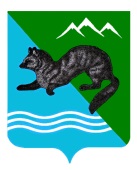 ПОСТАНОВЛЕНИЕАДМИНИСТРАЦИИ  СОБОЛЕВСКОГО   МУНИЦИПАЛЬНОГО  РАЙОНА КАМЧАТСКОГО  КРАЯ20 апреля 2021 		    с. Соболево                                               №100 О внесении изменений в муниципальную программу «Развитие культуры в Соболевском муниципальном районе Камчатского края»,утвержденную постановлением администрации Соболевского муниципального района от 14.10.2013 № 321 В целях уточнения сроков реализации, объемов финансирования муниципальной программы Соболевского муниципального района «Развитие культуры в Соболевском муниципальном районе Камчатского края», утвержденной постановлением администрации Соболевского муниципального района от 14.10.2013 № 321АДМИНИСТРАЦИЯ ПОСТАНОВЛЯЕТ:           1. Внести в муниципальную программу «Развитие культуры в Соболевском муниципальном районе Камчатского края», утвержденную постановлением администрации Соболевского муниципального района от 14.10.2013 № 321, изменения согласно приложению к настоящему постановлению.2. Управлению делами администрации Соболевского муниципального района направить настоящее постановление для  опубликования в районную газету «Соболевский вестник» и разместить на официальном сайте Соболевского муниципального района в информационно-телекоммуникационной сети Интернет.3. Настоящее постановление вступает в силу  после  его официального опубликования (обнародования) и  распространяется на правоотношения, возникшие с 01 января 2021 года.Глава Соболевского муниципального района                           В.И. КуркинПриложение к постановлению администрации Соболевского муниципального района                                                         от  20.04.2021 №100Изменения в муниципальную программу Соболевского муниципального района «Развитие культуры в Соболевском муниципальном районе Камчатского края», утвержденную постановлением администрации Соболевского муниципального района от 14.10.2013 № 321  (далее - Программа)1. В паспорте Программы разделы «Ответственный исполнитель Программы», «Участники Программы», «Этапы и сроки реализации Программы» и «Объемы бюджетных ассигнований Программы» изложить в новой редакции:2. В паспорте Программы раздел «Этапы и сроки реализации Программы» изложить в новой редакции:3. В паспорте Программы раздел «Объемы бюджетных ассигнований Программы» изложить в новой редакции:6.Ответственный исполнитель ПрограммыАдминистрация Соболевского муниципального района Отдел по социальному развитию, труду и культуре Участники программыАдминистрация Соболевского муниципального районаАдминистрация Крутогоровского сельского поселенияАдминистрация Устьевого сельского поселенияУправление образования и молодежной политики администрации Соболевского муниципального районаМКУК «Соболевский районный историко – краеведческий музей»МКУК КДЦ «Родник»МКУК «Соболевская библиотека»Цель Программы:     - создание условий для сохранения и развития культурного потенциала и культурного наследия района;- обеспечение единого культурного пространства для представителей разных социальных групп в целях получения доступа к культурным ценностям;повышение роли культуры в воспитании, просвещении и в обеспечении досуга жителей;Задачи Программы:- достижения более высокого качественного уровня культурного обслуживания жителей населения; Соболевского муниципального района;- сохранение и пополнение библиотечных фондов;- организация досуговой деятельности, поддержка и развитие различных форм творчества населения;- поддержка деятельности творческих коллективов,  поддержка молодых дарований;- расширение объема услуг в сфере культуры и повышения их качества;Целевые показатели(индикаторы)Программы- увеличение количества посещений населением учреждений культуры по отношению к 2019 году;- увеличение количества выставочных проектов;- увеличение числа участников клубных формирований;- соотношение среднемесячной начисленной заработной платы работников муниципальных учреждений культуры и среднемесячной заработной платы в Камчатском крае;- количество учреждений культуры, получивших современное оборудование Ожидаемые результатыреализации Программы- создание условий для доступности  различных категорий граждан Соболевского муниципального района Камчатского края к культурным ценностям и информационным ресурсам;- создание условий для укрепления материально-технической базы учреждений культуры;- создание условий для улучшения качества культурно-досугового обслуживания населения;- активное участие населения в культурной жизни района, повышение интеллектуального и культурного уровня населения; - сокращение негативных (общественно-опасных) явлений таких, как преступность, наркомания, алкоголизм;- создание благоприятных условий для развития одаренных детей и молодежи.Этапы и сроки реализацииПрограммы На постоянной основе 01.01.2014 – 31.12.2023, этапы не выделяютсяОбъемы бюджетных ассигнований ПрограммыОбщий объем финансирования Программы по основным мероприятиям составляет – 255597,9252 тысяч рублей, в том числе:2014 год   -     6591,443 тысяч рублей2015 год   -     5946,340 тысяч рублей2016 год   -     7890,796 тысяч рублей 2017 год   -   10306,843 тысяч рублей2018 год   -     9402,614 тысяч рублей2019 год   -   43014,953 тысяч рублей2020 год   -   52590,786 тысяч рублей2021 год   -   54754,677 тысяч рублей2022 год   -   33130,737 тысяч рублей2023 год   -   31968,737 тысяч рублейПо источникам финансирования Программы денежные средства распределяются следующим образом:Федеральный бюджет – 40,0 тысяч рублей, в том числе по годам:2014 год   -        00,0     тысяч рублей2015 год   -        00,0     тысяч рублей2016 год   -        00,0     тысяч рублей2017 год   -        40,0     тысяч рублей2018 год   -        00,0     тысяч рублей2019 год   -        00,0     тысяч рублей2020 год   -        00,0     тысяч рублей2021 год   -        00,0     тысяч рублей2022 год   -        00,0     тысяч рублей2023 год   -        00,0     тысяч рублейКраевой  бюджет – 990,2290 тысяч рублей, в том числе по годам:2014 год   -        00,0     тысяч рублей2015 год   -        00,0     тысяч рублей2016 год   -        00,0     тысяч рублей2017 год   -  679,606     тысяч рублей2018 год   -    59,334     тысяч рублей2019 год   -   148,000    тысяч рублей2020 год   -     50,689    тысяч рублей2021 год   -     52,600    тысяч рублей2022 год   -       0,000    тысяч рублей2023 год   -       0,000    тысяч рублейРайонный бюджет 254567,6962 тысяч рублей, в том числе по годам:2014 год   - 6591,443     тысяч рублей2015 год   - 5946,340     тысяч рублей2016 год   - 7890,796     тысяч рублей2017 год   - 9587,237     тысяч рублей2018 год   - 9343,280     тысяч рублей2019 год   - 42866,953   тысяч рублей2020 год   - 52540,097   тысяч рублей2021 год   - 54702,077   тысяч рублей2022 год   - 33130,737   тысяч рублей2023 год   - 31968,737   тысяч рублейБюджеты поселений – 00,0 тысяч рублей, в том числе по годам:2014 год   -        00,0     тысяч рублей2015 год   -        00,0     тысяч рублей2016 год   -        00,0     тысяч рублей2017 год   -        00,0     тысяч рублей2018 год   -        00,0     тысяч рублей2019 год   -        00,0     тысяч рублей2020 год   -        00,0     тысяч рублей2021 год   -        00,0     тысяч рублей2023 год   -        00,0     тысяч рублей4. Приложение №4 к Программе изложить в новой редакции: 4. Приложение №4 к Программе изложить в новой редакции: 4. Приложение №4 к Программе изложить в новой редакции: 4. Приложение №4 к Программе изложить в новой редакции: 4. Приложение №4 к Программе изложить в новой редакции: 4. Приложение №4 к Программе изложить в новой редакции: 4. Приложение №4 к Программе изложить в новой редакции: 4. Приложение №4 к Программе изложить в новой редакции: 4. Приложение №4 к Программе изложить в новой редакции: 4. Приложение №4 к Программе изложить в новой редакции: Финансовое обеспечение реализации муниципальной программыФинансовое обеспечение реализации муниципальной программыФинансовое обеспечение реализации муниципальной программыФинансовое обеспечение реализации муниципальной программыФинансовое обеспечение реализации муниципальной программыФинансовое обеспечение реализации муниципальной программыФинансовое обеспечение реализации муниципальной программыФинансовое обеспечение реализации муниципальной программыФинансовое обеспечение реализации муниципальной программыФинансовое обеспечение реализации муниципальной программыФинансовое обеспечение реализации муниципальной программыФинансовое обеспечение реализации муниципальной программыФинансовое обеспечение реализации муниципальной программыФинансовое обеспечение реализации муниципальной программыФинансовое обеспечение реализации муниципальной программыФинансовое обеспечение реализации муниципальной программыФинансовое обеспечение реализации муниципальной программыФинансовое обеспечение реализации муниципальной программыФинансовое обеспечение реализации муниципальной программытыс. руб.тыс. руб.№ п/пНаименование муниципальной программы/подпрограммы/мероприятияКод бюджетной классификации Код бюджетной классификации Код бюджетной классификации Объем средств на реализацию программыОбъем средств на реализацию программыОбъем средств на реализацию программыОбъем средств на реализацию программыОбъем средств на реализацию программыОбъем средств на реализацию программыОбъем средств на реализацию программыОбъем средств на реализацию программыОбъем средств на реализацию программыОбъем средств на реализацию программыОбъем средств на реализацию программыОбъем средств на реализацию программыОбъем средств на реализацию программыОбъем средств на реализацию программыОбъем средств на реализацию программыОбъем средств на реализацию программыОбъем средств на реализацию программыОбъем средств на реализацию программыОбъем средств на реализацию программыОбъем средств на реализацию программыОбъем средств на реализацию программыОбъем средств на реализацию программыОбъем средств на реализацию программыОбъем средств на реализацию программы№ п/пНаименование муниципальной программы/подпрограммы/мероприятияГРБСГРБСЦСР *ВСЕГОВСЕГОВСЕГО20142014201520152016201620162017201720182018201920192020202020212021202220222023202312344566677889991010111112121313141415151616Муниципальная программа  "Развитие культуры в Соболевском муниципальном районе Камчатского края"Всего, в том числе:255 597,9252255 597,9252255 597,92526 591,44306 591,44305 946,34005 946,34007 890,79607 890,79607 890,796010 306,84310 306,8439 402,6149 402,61443 014,95343 014,95352 590,78652 590,78654 754,676554 754,676533 130,73733 130,73731 968,737031 968,7370Муниципальная программа  "Развитие культуры в Соболевском муниципальном районе Камчатского края"за счет средств федерального бюджета40,000040,000040,00000,00000,00000,00000,00000,00000,00000,000040,000040,00000,00000,00000,00000,00000,00000,00000,00000,00000,00000,00000,00000,0000Муниципальная программа  "Развитие культуры в Соболевском муниципальном районе Камчатского края"за счет средств краевого бюджета990,2290990,2290990,22900,00000,00000,00000,00000,00000,00000,0000679,6060679,606059,334059,3340148,0000148,000050,689050,689052,600052,60000,00000,00000,00000,0000Муниципальная программа  "Развитие культуры в Соболевском муниципальном районе Камчатского края"за счет средств районного бюджета254 567,6962254 567,6962254 567,69626 591,44306 591,44305 946,345 946,347 890,79607 890,79607 890,79609 587,23709 587,23709 343,28009 343,280042 866,95342 866,95352 540,09752 540,09754 702,076554 702,076533 130,73733 130,73731 968,737031 968,7370Муниципальная программа  "Развитие культуры в Соболевском муниципальном районе Камчатского края"за счет средств поселений0,00000,00000,00000,00000,00000,00000,00000,00000,00000,00000,00000,00000,00000,00000,00000,00000,00000,00000,00000,00000,00000,00000,00000,00001Основное мероприятие "Развитие библиотечного дела"Всего, в том числе:48 296,590048 296,590048 296,59000,00000,0000100,0000100,0000166,6050166,6050166,6050150,0000150,0000120,0000120,00009 356,63509 356,63509 904,96409 904,964010 474,550010 474,55009 120,41809 120,41808 903,41808 903,41801Основное мероприятие "Развитие библиотечного дела"за счет средств федерального бюджета0,00000,00000,00000,00000,00000,00000,00000,00000,00000,00000,00000,00000,00000,00000,00000,00000,00000,00000,00000,00000,00000,00000,00000,00001Основное мероприятие "Развитие библиотечного дела"за счет средств краевого бюджета0,00000,00000,00000,00000,00000,00000,00000,00000,00000,00000,00000,00000,00000,00000,00000,00000,00000,00000,00000,00000,00000,00000,00000,00001Основное мероприятие "Развитие библиотечного дела"90290247 046,590047 046,590047 046,59000,00000,0000100,0000100,0000166,6050166,6050166,60500,00000,00000,00000,00009 056,63509 056,63509 514,96409 514,964010 334,550010 334,55008 970,41808 970,41808 903,41808 903,41801Основное мероприятие "Развитие библиотечного дела"9039031 250,00001 250,00001 250,00000,00000,00000,00000,00000,00000,00000,0000150,0000150,0000120,0000120,0000300,0000300,0000390,0000390,0000140,0000140,0000150,0000150,00000,00000,00001Основное мероприятие "Развитие библиотечного дела"за счет средств поселений0,00000,00000,00000,00000,00000,00000,00000,00000,00000,00000,00000,00000,00000,00000,00000,00000,00000,00000,00000,00000,00000,00000,00000,00001.1Оснащение библиотек современным оборудованием и мебельюВсего, в том числе:1 203,00001 203,00001 203,00000,00000,00000,00000,00000,00000,00000,0000110,0000110,000080,000080,0000280,0000280,0000170,0000170,0000140,0000140,0000170,0000170,0000253,0000253,00001.1Оснащение библиотек современным оборудованием и мебельюза счет средств федерального бюджета0,00000,00000,00000,00000,00000,00000,00000,00000,00000,00000,00000,00000,00000,00000,00000,00000,00000,00000,00000,00000,00000,00000,00000,00001.1Оснащение библиотек современным оборудованием и мебельюза счет средств краевого бюджета0,00000,00000,00000,00000,00000,00000,00000,00000,00000,00000,00000,00000,00000,00000,00000,00000,00000,00000,00000,00000,00000,00000,00000,00001.1Оснащение библиотек современным оборудованием и мебельюза счет средств районного бюджета1 203,00001 203,00001 203,00000,00000,00000,00000,00000,00000,00000,0000110,0000110,000080,000080,0000280,0000280,0000170,0000170,0000140,0000140,0000170,0000170,0000253,0000253,00001.1Оснащение библиотек современным оборудованием и мебелью902902060493,0000493,0000493,00000,00000,00000,00000,00000,00000,00000,00000,00000,00000,00000,00000,00000,000070,000070,00000,00000,0000170,0000170,0000253,0000253,00001.1Оснащение библиотек современным оборудованием и мебельюв т.ч:903903060710,0000710,0000710,00000,00000,00000,00000,00000,00000,00000,0000110,0000110,000080,000080,0000280,0000280,0000100,0000100,0000140,0000140,00000,00000,00000,00000,00001.1Оснащение библиотек современным оборудованием и мебельюв т.ч:91291206050,000050,000050,00000,00000,00000,00000,00000,00000,00000,000050,000050,00000,00000,00000,00000,00000,00000,00000,00000,00000,00000,00000,00000,00001.1Оснащение библиотек современным оборудованием и мебельюв т.ч:922922060630,0000630,0000630,00000,00000,00000,00000,00000,00000,00000,000030,000030,000080,000080,0000280,0000280,0000100,0000100,0000140,0000140,00000,00000,00000,00000,00001.1Оснащение библиотек современным оборудованием и мебельюв т.ч:93293206030,000030,000030,00000,00000,00000,00000,00000,00000,00000,000030,000030,00000,00000,00000,00000,00000,00000,00000,00000,00000,00000,00000,00000,00001.1Оснащение библиотек современным оборудованием и мебельюза счет средств поселений0,00000,00000,00000,00000,00000,00000,00000,00000,00000,00000,00000,00000,00000,00000,00000,00000,00000,00000,00000,00000,00000,00000,00000,00001.2Формирование и обеспечение сохранности фондов библиотек как в печатном, так и электронном видеВсего, в том числе:1 050,00001 050,00001 050,00000,00000,00000,00000,00000,00000,00000,000040,000040,000040,000040,000020,000020,0000435,0000435,0000215,0000215,0000300,0000300,00000,00000,00001.2Формирование и обеспечение сохранности фондов библиотек как в печатном, так и электронном видеза счет средств федерального бюджета0,00000,00000,00000,00000,00000,00000,00000,00000,00000,00000,00000,00000,00000,00000,00000,00000,00000,00000,00000,00000,00000,00000,00000,00001.2Формирование и обеспечение сохранности фондов библиотек как в печатном, так и электронном видеза счет средств краевого бюджета0,00000,00000,00000,00000,00000,00000,00000,00000,00000,00000,00000,00000,00000,00000,00000,00000,00000,00000,00000,00000,00000,00000,00000,00001.2Формирование и обеспечение сохранности фондов библиотек как в печатном, так и электронном видеза счет средств районного бюджета1 050,00001 050,00001 050,00000,00000,00000,00000,00000,00000,00000,000040,000040,000040,000040,000020,000020,0000435,0000435,0000215,0000215,0000300,0000300,00000,00000,00001.2Формирование и обеспечение сохранности фондов библиотек как в печатном, так и электронном видев т.ч:902902060510,0000510,0000510,00000,00000,00000,00000,00000,00000,00000,00000,00000,00000,00000,00000,00000,0000145,0000145,0000215,0000215,0000150,0000150,00000,00000,00001.2Формирование и обеспечение сохранности фондов библиотек как в печатном, так и электронном видев т.ч:903903060540,0000540,0000540,00000,00000,00000,00000,00000,00000,00000,000040,000040,000040,000040,000020,000020,0000290,0000290,00000,00000,0000150,0000150,00000,00000,00001.2Формирование и обеспечение сохранности фондов библиотек как в печатном, так и электронном видев т.ч:91291206040,000040,000040,00000,00000,00000,00000,00000,00000,00000,000020,000020,000020,000020,00000,00000,00000,00000,00000,00000,00000,00000,00000,00000,00001.2Формирование и обеспечение сохранности фондов библиотек как в печатном, так и электронном видев т.ч:922922060500,0000500,0000500,00000,00000,00000,00000,00000,00000,00000,000020,000020,000020,000020,000020,000020,0000290,0000290,00000,00000,0000150,0000150,00000,00000,00001.2Формирование и обеспечение сохранности фондов библиотек как в печатном, так и электронном видев т.ч:9329320600,00000,00000,00000,00000,00000,00000,00000,00000,00000,00000,00000,00000,00000,00000,00000,00000,00000,00000,00000,00000,00000,00000,00000,00001.2Формирование и обеспечение сохранности фондов библиотек как в печатном, так и электронном видеза счет средств поселений0,00000,00000,00000,00000,00000,00000,00000,00000,00000,00000,00000,00000,00000,00000,00000,00000,00000,00000,00000,00000,00000,00000,00000,00001.3Издание книг, сборников, брошюр-альбомов авторов  Соболевского  района  Всего, в том числе:716,6050716,6050716,60500,00000,0000100,0000100,0000166,6050166,6050166,60500,00000,00000,00000,00000,00000,00000,00000,0000450,0000450,00000,00000,00000,00000,00001.3Издание книг, сборников, брошюр-альбомов авторов  Соболевского  района  за счет средств федерального бюджета0,00000,00000,00000,00000,00000,00000,00000,00000,00000,00000,00000,00000,00000,00000,00000,00000,00000,00000,00000,00000,00000,00000,00000,00001.3Издание книг, сборников, брошюр-альбомов авторов  Соболевского  района  за счет средств краевого бюджета0,00000,00000,00000,00000,00000,00000,00000,00000,00000,00000,00000,00000,00000,00000,00000,00000,00000,00000,00000,00000,00000,00000,00000,00001.3Издание книг, сборников, брошюр-альбомов авторов  Соболевского  района  за счет средств районного бюджета902902060716,6050716,6050716,60500,00000,0000100,0000100,0000166,6050166,6050166,60500,00000,00000,00000,00000,00000,00000,00000,0000450,0000450,00000,00000,00000,00000,00001.3Издание книг, сборников, брошюр-альбомов авторов  Соболевского  района  за счет средств поселений0,00000,00000,00000,00000,00000,00000,00000,00000,00000,00000,00000,00000,00000,00000,00000,00000,00000,00000,00000,00000,00000,00000,00000,00001.4Обеспечение деятельности   муниципального казённого               учреждения культуры «Соболевская библиотека"Всего, в том числе:45 326,985045 326,985045 326,98500,00000,00000,00000,00000,00000,00000,00000,00000,00000,00000,00009 056,63509 056,63509 299,96409 299,96409 669,55009 669,55008 650,41808 650,41808 650,41808 650,41801.4Обеспечение деятельности   муниципального казённого               учреждения культуры «Соболевская библиотека"за счет средств федерального бюджета0,00000,00000,00000,00000,00000,00000,00000,00000,00000,00000,00000,00000,00000,00000,00000,00000,00000,00000,00000,00000,00000,00000,00000,00001.4Обеспечение деятельности   муниципального казённого               учреждения культуры «Соболевская библиотека"за счет средств краевого бюджета0,00000,00000,00000,00000,00000,00000,00000,00000,00000,00000,00000,00000,00000,00000,00000,00000,00000,00000,00000,00000,00000,00000,00000,00001.4Обеспечение деятельности   муниципального казённого               учреждения культуры «Соболевская библиотека"за счет средств районного бюджета90290206045 326,985045 326,985045 326,98500,00000,00000,00000,00000,00000,00000,00000,00000,00000,00000,00009 056,63509 056,63509 299,96409 299,96409 669,55009 669,55008 650,41808 650,41808 650,41808 650,41801.4Обеспечение деятельности   муниципального казённого               учреждения культуры «Соболевская библиотека"за счет средств поселений0,00000,00000,00000,00000,00000,00000,00000,00000,00000,00000,00000,00000,00000,00000,00000,00000,00000,00000,00000,00000,00000,00000,00000,00002Основное мероприятие "Развитие музейного дела"Всего, в том числе:63 852,349063 852,349063 852,34906 546,34306 546,34305 505,64005 505,64005 556,01905 556,01905 556,01908 345,54408 345,54407 516,47107 516,47106 149,89006 149,89005 685,45305 685,45306 926,49306 926,49305 910,24805 910,24805 710,24805 710,24802Основное мероприятие "Развитие музейного дела"за счет средств федерального бюджета0,00000,00000,00000,00000,00000,00000,00000,00000,00000,00000,00000,00000,00000,00000,00000,00000,00000,00000,00000,00000,00000,00000,00000,00002Основное мероприятие "Развитие музейного дела"за счет средств краевого бюджета609,6060609,6060609,60600,00000,00000,00000,00000,00000,00000,0000609,6060609,60600,00000,00000,00000,00000,00000,00000,00000,00000,00000,00000,00000,00002Основное мероприятие "Развитие музейного дела"за счет средств районного бюджета63 242,743063 242,743063 242,74306 546,34306 546,34305 505,64005 505,64005 556,01905 556,01905 556,01907 735,93807 735,93807 516,47107 516,47106 149,89006 149,89005 685,45305 685,45306 926,49306 926,49305 910,24805 910,24805 710,24805 710,24802Основное мероприятие "Развитие музейного дела"за счет средств поселений0,00000,00000,00000,00000,00000,00000,00000,00000,00000,00000,00000,00000,00000,00000,00000,00000,00000,00000,00000,00000,00000,00000,00000,00002.1Пополнение музейных фондовВсего, в том числе:1 740,00001 740,00001 740,000060,000060,000030,000030,00000,00000,00000,0000150,0000150,0000200,0000200,00000,00000,00000,00000,0000800,0000800,0000250,0000250,0000250,0000250,00002.1Пополнение музейных фондовза счет средств федерального бюджета0,00000,00000,00000,00000,00000,00000,00000,00000,00000,00000,00000,00000,00000,00000,00000,00000,00000,00000,00000,00000,00000,00000,00000,00002.1Пополнение музейных фондовза счет средств краевого бюджета0,00000,00000,00000,00000,00000,00000,00000,00000,00000,00000,00000,00000,00000,00000,00000,00000,00000,00000,00000,00000,00000,00000,00000,00002.1Пополнение музейных фондовза счет средств районного бюджета9029020601 740,00001 740,00001 740,000060,000060,000030,000030,00000,00000,00000,0000150,0000150,0000200,0000200,00000,00000,00000,00000,0000800,0000800,0000250,0000250,0000250,0000250,00002.1Пополнение музейных фондов905905060440,0000440,0000440,000060,000060,000030,000030,00000,00000,00000,0000150,0000150,0000200,0000200,00000,00000,00000,00000,00000,00000,00000,00000,00000,00000,00002.1Пополнение музейных фондов9029020601 300,00001 300,00001 300,00000,00000,00000,00000,00000,00000,00000,00000,00000,00000,00000,00000,00000,00000,00000,0000800,0000800,0000250,0000250,0000250,0000250,00002.1Пополнение музейных фондовза счет средств поселений0,00000,00000,00000,00000,00000,00000,00000,00000,00000,00000,00000,00000,00000,00000,00000,00000,00000,00000,00000,00000,00000,00000,00000,00002.2Модернизация материально-технической базы  музеяВсего, в том числе:3 270,06003 270,06003 270,060029,900029,90000,00000,00000,00000,00000,0000165,0000165,00001 900,00001 900,0000610,0000610,000045,160045,1600320,0000320,0000200,0000200,00000,00000,00002.2Модернизация материально-технической базы  музеяза счет средств федерального бюджета0,00000,00000,00000,00000,00000,00000,00000,00000,00000,00000,00000,00000,00000,00000,00000,00000,00000,00000,00000,00000,00000,00000,00000,00002.2Модернизация материально-технической базы  музеяза счет средств краевого бюджета0,00000,00000,00000,00000,00000,00000,00000,00000,00000,00000,00000,00000,00000,00000,00000,00000,00000,00000,00000,00000,00000,00000,00000,00002.2Модернизация материально-технической базы  музеяза счет средств районного бюджета9029020603 270,06003 270,06003 270,060029,900029,90000,00000,00000,00000,00000,0000165,0000165,00001 900,00001 900,0000610,0000610,000045,160045,1600320,0000320,0000200,0000200,00000,00000,00002.2Модернизация материально-технической базы  музеяза счет средств поселений0,00000,00000,00000,00000,00000,00000,00000,00000,00000,00000,00000,00000,00000,00000,00000,00000,00000,00000,00000,00000,00000,00000,00000,00002.3Издание историко-архивного сборника «Летопись времён» и видеофильма к  70- летию Соболевского районаВсего, в том числе:350,0000350,0000350,00000,00000,00000,00000,0000350,0000350,0000350,00000,00000,00000,00000,00000,00000,00000,00000,00000,00000,00000,00000,00000,00000,00002.3Издание историко-архивного сборника «Летопись времён» и видеофильма к  70- летию Соболевского районаза счет средств федерального бюджета0,00000,00000,00000,00000,00000,00000,00000,00000,00000,00000,00000,00000,00000,00000,00000,00000,00000,00000,00000,00000,00000,00000,00000,00002.3Издание историко-архивного сборника «Летопись времён» и видеофильма к  70- летию Соболевского районаза счет средств краевого бюджета0,00000,00000,00000,00000,00000,00000,00000,00000,00000,00000,00000,00000,00000,00000,00000,00000,00000,00000,00000,00000,00000,00000,00000,00002.3Издание историко-архивного сборника «Летопись времён» и видеофильма к  70- летию Соболевского районаза счет средств районного бюджета902902060350,0000350,0000350,00000,00000,00000,00000,0000350,0000350,0000350,00000,00000,00000,00000,00000,00000,00000,00000,00000,00000,00000,00000,00000,00000,00002.3Издание историко-архивного сборника «Летопись времён» и видеофильма к  70- летию Соболевского районаза счет средств поселений0,00000,00000,00000,00000,00000,00000,00000,00000,00000,00000,00000,00000,00000,00000,00000,00000,00000,00000,00000,00000,00000,00000,00000,00002.4Издание книг и фотоальбомаВсего, в том числе:2 889,70002 889,70002 889,70000,00000,00000,00000,00000,00000,00000,00001 800,00001 800,0000200,0000200,00000,00000,0000439,7000439,7000450,0000450,00000,00000,00000,00000,00002.4Издание книг и фотоальбомаза счет средств федерального бюджета0,00000,00000,00000,00000,00000,00000,00000,00000,00000,00000,00000,00000,00000,00000,00000,00000,00000,00000,00000,00000,00000,00000,00000,00002.4Издание книг и фотоальбомаза счет средств краевого бюджета0,00000,00000,00000,00000,00000,00000,00000,00000,00000,00000,00000,00000,00000,00000,00000,00000,00000,00000,00000,00000,00000,00000,00000,00002.4Издание книг и фотоальбомаза счет средств районного бюджета9029020602 889,70002 889,70002 889,70000,00000,00000,00000,00000,00000,00000,00001 800,00001 800,0000200,0000200,00000,00000,0000439,7000439,7000450,0000450,00000,00000,00000,00000,00002.4Издание книг и фотоальбомаза счет средств поселений0,00000,00000,00000,00000,00000,00000,00000,00000,00000,00000,00000,00000,00000,00000,00000,00000,00000,00000,00000,00000,00000,00000,00000,00002.5Обеспечение деятельности   муниципального казённого               учреждения культуры "Соболевский районный историко-краеведческий музей"Всего, в том числе:55 602,589055 602,589055 602,58906 456,44306 456,44305 475,64005 475,64005 206,01905 206,01905 206,01906 230,54406 230,54405 216,47105 216,47105 539,89005 539,89005 200,59305 200,59305 356,49305 356,49305 460,24805 460,24805 460,24805 460,24802.5Обеспечение деятельности   муниципального казённого               учреждения культуры "Соболевский районный историко-краеведческий музей"за счет средств федерального бюджета0,00000,00000,00000,00000,00000,00000,00000,00000,00000,00000,00000,00000,00000,00000,00000,00000,00000,00000,00000,00000,00000,00000,00000,00002.5Обеспечение деятельности   муниципального казённого               учреждения культуры "Соболевский районный историко-краеведческий музей"за счет средств краевого бюджета609,6060609,6060609,60600,00000,00000,00000,00000,00000,00000,0000609,6060609,60600,00000,00000,00000,00000,00000,00000,00000,00000,00000,00000,00000,00002.5Обеспечение деятельности   муниципального казённого               учреждения культуры "Соболевский районный историко-краеведческий музей"за счет средств районного бюджета90290206054 992,983054 992,983054 992,98306 456,44306 456,44305 475,64005 475,64005 206,01905 206,01905 206,01905 620,93805 620,93805 216,47105 216,47105 539,89005 539,89005 200,59305 200,59305 356,49305 356,49305 460,24805 460,24805 460,24805 460,24802.5Обеспечение деятельности   муниципального казённого               учреждения культуры "Соболевский районный историко-краеведческий музей"за счет средств поселений0,00000,00000,00000,00000,00000,00000,00000,00000,00000,00000,00000,00000,00000,00000,00000,00000,00000,00000,00000,00000,00000,00000,00000,00003Основное мероприятие "Проведение мероприятий районного значения, посвященных значимым событиям районной, отечественной культуры и истории"Всего, в том числе:5 999,43505 999,43505 999,435045,100045,100020,000020,00001 500,00001 500,00001 500,0000463,5000463,5000127,0000127,0000149,8800149,8800750,5290750,52902 026,42602 026,4260501,0000501,0000416,0000416,00003Основное мероприятие "Проведение мероприятий районного значения, посвященных значимым событиям районной, отечественной культуры и истории"за счет средств федерального бюджета0,00000,00000,00000,00000,00000,00000,00000,00000,00000,00000,00000,00000,00000,00000,00000,00000,00000,00000,00000,00000,00000,00000,00000,00003Основное мероприятие "Проведение мероприятий районного значения, посвященных значимым событиям районной, отечественной культуры и истории"за счет средств краевого бюджета258,2890258,2890258,28900,00000,00000,00000,00000,00000,00000,000060,000060,000027,000027,000068,000068,000050,689050,689052,600052,60000,00000,00000,00000,00003Основное мероприятие "Проведение мероприятий районного значения, посвященных значимым событиям районной, отечественной культуры и истории"за счет средств районного бюджета5 741,14605 741,14605 741,146045,100045,100020,000020,00001 500,00001 500,00001 500,0000403,5000403,5000100,0000100,000081,880081,8800699,8400699,84001 973,82601 973,8260501,0000501,0000416,0000416,00003Основное мероприятие "Проведение мероприятий районного значения, посвященных значимым событиям районной, отечественной культуры и истории"за счет средств поселений0,00000,00000,00000,00000,00000,00000,00000,00000,00000,00000,00000,00000,00000,00000,00000,00000,00000,00000,00000,00000,00000,00000,00000,00003.1Организация и проведение фестивалей,  народных праздников, торжественных   вечеров, выставок , конкурсов самодеятельного творчестваВсего, в том числе:2 155,07602 155,07602 155,076045,100045,100020,000020,0000500,0000500,0000500,0000345,5000345,5000127,0000127,00000,00000,00000,00000,0000817,4760817,4760150,0000150,0000150,0000150,00003.1Организация и проведение фестивалей,  народных праздников, торжественных   вечеров, выставок , конкурсов самодеятельного творчестваза счет средств федерального бюджета0,00000,00000,00000,00000,00000,00000,00000,00000,00000,00000,00000,00000,00000,00000,00000,00000,00000,00000,00000,00000,00000,00000,00000,00003.1Организация и проведение фестивалей,  народных праздников, торжественных   вечеров, выставок , конкурсов самодеятельного творчестваза счет средств краевого бюджета90290206027,000027,000027,00000,00000,00000,00000,00000,00000,00000,00000,00000,000027,000027,00000,00000,00000,00000,00000,00000,00000,00000,00000,00000,00003.1Организация и проведение фестивалей,  народных праздников, торжественных   вечеров, выставок , конкурсов самодеятельного творчестваза счет средств районного бюджета9029020601 035,10001 035,10001 035,100045,100045,100020,000020,00000,00000,00000,00000,00000,00000,00000,00000,00000,00000,00000,0000670,0000670,0000150,0000150,0000150,0000150,00003.1Организация и проведение фестивалей,  народных праздников, торжественных   вечеров, выставок , конкурсов самодеятельного творчестваза счет средств районного бюджета904904060170,0000170,0000170,00000,00000,00000,00000,000045,000045,000045,0000125,0000125,00000,00000,00000,00000,00000,00000,00000,00000,00000,00000,00000,00000,00003.1Организация и проведение фестивалей,  народных праздников, торжественных   вечеров, выставок , конкурсов самодеятельного творчестваза счет средств районного бюджета905905060373,7800373,7800373,78000,00000,00000,00000,0000323,0000323,0000323,000024,820024,820025,960025,96000,00000,00000,00000,00000,00000,00000,00000,00000,00000,00003.1Организация и проведение фестивалей,  народных праздников, торжественных   вечеров, выставок , конкурсов самодеятельного творчестваза счет средств районного бюджета903903060549,1960549,1960549,19600,00000,00000,00000,0000132,0000132,0000132,0000195,6800195,680074,040074,04000,00000,00000,00000,0000147,4760147,47600,00000,00000,00000,00003.1Организация и проведение фестивалей,  народных праздников, торжественных   вечеров, выставок , конкурсов самодеятельного творчестваза счет средств районного бюджета912912060341,2200341,2200341,22000,00000,00000,00000,000097,000097,000097,0000170,1800170,180074,040074,04000,00000,00000,00000,00000,00000,00000,00000,00000,00000,00003.1Организация и проведение фестивалей,  народных праздников, торжественных   вечеров, выставок , конкурсов самодеятельного творчестваза счет средств районного бюджета922922060113,5000113,5000113,50000,00000,00000,00000,000028,000028,000028,000025,500025,50000,00000,00000,00000,00000,00000,000060,000060,00000,00000,00000,00000,00003.1Организация и проведение фестивалей,  народных праздников, торжественных   вечеров, выставок , конкурсов самодеятельного творчестваза счет средств районного бюджета93293206094,476094,476094,47600,00000,00000,00000,00007,00007,00007,00000,00000,00000,00000,00000,00000,00000,00000,000087,476087,47600,00000,00000,00000,00003.1Организация и проведение фестивалей,  народных праздников, торжественных   вечеров, выставок , конкурсов самодеятельного творчестваза счет средств поселений0,00000,00000,00000,00000,00000,00000,00000,00000,00000,00000,00000,00000,00000,00000,00000,00000,00000,00000,00000,00000,00000,00000,00000,00003.2Организация и проведение фестивалей,  народных праздников, торжественных   вечеров, выставок посвященных празднованию  Дню Победы (9 мая 1945 г.)                 Всего, в том числе:1 464,19001 464,19001 464,19000,00000,00000,00000,00000,00000,00000,00000,00000,00000,00000,000050,000050,0000484,8400484,8400544,3500544,3500235,0000235,0000150,0000150,00003.2Организация и проведение фестивалей,  народных праздников, торжественных   вечеров, выставок посвященных празднованию  Дню Победы (9 мая 1945 г.)                 за счет средств федерального бюджета0,00000,00000,00000,00000,00000,00000,00000,00000,00000,00000,00000,00000,00000,00000,00000,00000,00000,00000,00000,00000,00000,00000,00000,00003.2Организация и проведение фестивалей,  народных праздников, торжественных   вечеров, выставок посвященных празднованию  Дню Победы (9 мая 1945 г.)                 за счет средств краевого бюджета0,00000,00000,00000,00000,00000,00000,00000,00000,00000,00000,00000,00000,00000,00000,00000,00000,00000,00000,00000,00000,00000,00000,00000,00003.2Организация и проведение фестивалей,  народных праздников, торжественных   вечеров, выставок посвященных празднованию  Дню Победы (9 мая 1945 г.)                 за счет средств районного бюджета9029020601 213,84001 213,84001 213,84000,00000,00000,00000,00000,00000,00000,00000,00000,00000,00000,000050,000050,0000474,8400474,8400389,0000389,0000150,0000150,0000150,0000150,00003.2Организация и проведение фестивалей,  народных праздников, торжественных   вечеров, выставок посвященных празднованию  Дню Победы (9 мая 1945 г.)                 за счет средств районного бюджета9049040600,00000,00000,00000,00000,00000,00000,00000,00000,00000,00000,00000,00000,00000,00000,00000,00000,00000,00000,00000,00000,00000,00000,00000,00003.2Организация и проведение фестивалей,  народных праздников, торжественных   вечеров, выставок посвященных празднованию  Дню Победы (9 мая 1945 г.)                 за счет средств районного бюджета9059050600,00000,00000,00000,00000,00000,00000,00000,00000,00000,00000,00000,00000,00000,00000,00000,00000,00000,00000,00000,00000,00000,00000,00000,00003.2Организация и проведение фестивалей,  народных праздников, торжественных   вечеров, выставок посвященных празднованию  Дню Победы (9 мая 1945 г.)                 за счет средств районного бюджета903903060250,3500250,3500250,35000,00000,00000,00000,00000,00000,00000,00000,00000,00000,00000,00000,00000,000010,000010,0000155,3500155,350085,000085,00000,00000,00003.2Организация и проведение фестивалей,  народных праздников, торжественных   вечеров, выставок посвященных празднованию  Дню Победы (9 мая 1945 г.)                 в том числе:9129120600,00000,00000,00000,00000,00000,00000,00000,00000,00000,00000,00000,00000,00000,00000,00000,00000,00000,00000,00000,00000,00000,00000,00000,00003.2Организация и проведение фестивалей,  народных праздников, торжественных   вечеров, выставок посвященных празднованию  Дню Победы (9 мая 1945 г.)                 в том числе:92292206065,000065,000065,00000,00000,00000,00000,00000,00000,00000,00000,00000,00000,00000,00000,00000,000010,000010,000055,000055,00000,00000,00000,00000,00003.2Организация и проведение фестивалей,  народных праздников, торжественных   вечеров, выставок посвященных празднованию  Дню Победы (9 мая 1945 г.)                 в том числе:932932060185,3500185,3500185,35000,00000,00000,00000,00000,00000,00000,00000,00000,00000,00000,00000,00000,00000,00000,0000100,3500100,350085,000085,00000,00000,00003.2Организация и проведение фестивалей,  народных праздников, торжественных   вечеров, выставок посвященных празднованию  Дню Победы (9 мая 1945 г.)                 за счет средств поселений0,00000,00000,00000,00000,00000,00000,00000,00000,00000,00000,00000,00000,00000,00000,00000,00000,00000,00000,00000,00000,00000,00000,00000,00003.3Организация и проведение традиционных национальных праздников коренных народов СевераВсего, в том числе:778,0890778,0890778,08900,00000,00000,00000,00000,00000,00000,000056,800056,80000,00000,000032,000032,0000182,6890182,6890422,6000422,600042,000042,000042,000042,00003.3Организация и проведение традиционных национальных праздников коренных народов Севераза счет средств федерального бюджета0,00000,00000,00000,00000,00000,00000,00000,00000,00000,00000,00000,00000,00000,00000,00000,00000,00000,00000,00000,00000,00000,00000,00000,00003.3Организация и проведение традиционных национальных праздников коренных народов Севераза счет средств краевого бюджета902902060115,0890115,0890115,08900,00000,00000,00000,00000,00000,00000,000056,800056,80000,00000,000020,000020,000025,689025,689012,600012,60000,00000,00000,00000,00003.3Организация и проведение традиционных национальных праздников коренных народов Севераза счет средств районного бюджета902902060663,0000663,0000663,00000,00000,00000,00000,00000,00000,00000,00000,00000,00000,00000,000012,000012,0000157,0000157,0000410,0000410,000042,000042,000042,000042,00003.3Организация и проведение традиционных национальных праздников коренных народов Севераза счет средств поселений0,00000,00000,00000,00000,00000,00000,00000,00000,00000,00000,00000,00000,00000,00000,00000,00000,00000,00000,00000,00000,00000,00000,00000,00003.3.1Проведение конкурса- фестиваля творчества коренных народов Камчатки "Возрождение"Всего, в том числе:0,00000,00000,00000,00000,00000,00000,00000,00000,00000,00000,00000,00000,00000,00000,00000,00000,00000,00000,00000,00000,00000,00000,00000,00003.3.1Проведение конкурса- фестиваля творчества коренных народов Камчатки "Возрождение"за счет средств федерального бюджета0,00000,00000,00000,00000,00000,00000,00000,00000,00000,00000,00000,00000,00000,00000,00000,00000,00000,00000,00000,00000,00000,00000,00000,00003.3.1Проведение конкурса- фестиваля творчества коренных народов Камчатки "Возрождение"за счет средств краевого бюджета0,00000,00000,00000,00000,00000,00000,00000,00000,00000,00000,00000,00000,00000,00000,00000,00000,00000,00000,00000,00000,00000,00000,00000,00003.3.1Проведение конкурса- фестиваля творчества коренных народов Камчатки "Возрождение"за счет средств районного бюджета0,00000,00000,00000,00000,00000,00000,00000,00000,00000,00000,00000,00000,00000,00000,00000,00000,00000,00000,00000,00000,00000,00000,00000,00003.3.1Проведение конкурса- фестиваля творчества коренных народов Камчатки "Возрождение"в том числе:9029020600,00000,00000,00000,00000,00000,00000,00000,00000,00000,00000,00000,00000,00000,00000,00000,00000,00000,00000,00000,00000,00000,00000,00000,00003.3.1Проведение конкурса- фестиваля творчества коренных народов Камчатки "Возрождение"за счет средств поселений0,00000,00000,00000,00000,00000,00000,00000,00000,00000,00000,00000,00000,00000,00000,00000,00000,00000,00000,00000,00000,00000,00000,00000,00003.3.2Проведение праздника "День первой рыбы"Всего, в том числе:363,6000363,6000363,60000,00000,00000,00000,00000,00000,00000,00006,00006,00000,00000,000010,000010,00000,00000,0000307,6000307,600020,000020,000020,000020,00003.3.2Проведение праздника "День первой рыбы"за счет средств федерального бюджета0,00000,00000,00000,00000,00000,00000,00000,00000,00000,00000,00000,00000,00000,00000,00000,00000,00000,00000,00000,00000,00000,00000,00000,00003.3.2Проведение праздника "День первой рыбы"за счет средств краевого бюджета9029020607,60007,60007,60000,00000,00000,00000,00000,00000,00000,00000,00000,00000,00000,00000,00000,00000,00000,00007,60007,60000,00000,00000,00000,00003.3.2Проведение праздника "День первой рыбы"за счет средств районного бюджета902902060350,0000350,0000350,00000,00000,00000,00000,00000,00000,00000,00000,00000,00000,00000,000010,000010,00000,00000,0000300,0000300,000020,000020,000020,000020,00003.3.2Проведение праздника "День первой рыбы"за счет средств районного бюджета9039030606,00006,00006,00000,00000,00000,00000,00000,00000,00000,00006,00006,00000,00000,00000,00000,00000,00000,00000,00000,00000,00000,00000,00000,00003.3.2Проведение праздника "День первой рыбы"за счет средств районного бюджета9129120606,00006,00006,00000,00000,00000,00000,00000,00000,00000,00006,00006,00000,00000,00000,00000,00000,00000,00000,00000,00000,00000,00000,00000,00003.3.2Проведение праздника "День первой рыбы"за счет средств поселений0,00000,00000,00000,00000,00000,00000,00000,00000,00000,00000,00000,00000,00000,00000,00000,00000,00000,00000,00000,00000,00000,00000,00000,00003.3.3Проведение праздника "Алхалалалай"Всего, в том числе:147,4890147,4890147,48900,00000,00000,00000,00000,00000,00000,000061,800061,80000,00000,00000,00000,000085,689085,68900,00000,00000,00000,00000,00000,00003.3.3Проведение праздника "Алхалалалай"за счет средств федерального бюджета0,00000,00000,00000,00000,00000,00000,00000,00000,00000,00000,00000,00000,00000,00000,00000,00000,00000,00000,00000,00000,00000,00000,00000,00003.3.3Проведение праздника "Алхалалалай"за счет средств краевого бюджета90290206072,489072,489072,48900,00000,00000,00000,00000,00000,00000,000056,800056,80000,00000,00000,00000,000015,689015,68900,00000,00000,00000,00000,00000,00003.3.3Проведение праздника "Алхалалалай"за счет средств районного бюджета90290206070,000070,000070,00000,00000,00000,00000,00000,00000,00000,00000,00000,00000,00000,00000,00000,000070,000070,00000,00000,00000,00000,00000,00000,00003.3.3Проведение праздника "Алхалалалай"за счет средств районного бюджета9039030605,00005,00005,00000,00000,00000,00000,00000,00000,00000,00005,00005,00000,00000,00000,00000,00000,00000,00000,00000,00000,00000,00000,00000,00003.3.3Проведение праздника "Алхалалалай"за счет средств районного бюджета9129120605,00005,00005,00000,00000,00000,00000,00000,00000,00000,00005,00005,00000,00000,00000,00000,00000,00000,00000,00000,00000,00000,00000,00000,00003.3.3Проведение праздника "Алхалалалай"за счет средств поселений0,00000,00000,00000,00000,00000,00000,00000,00000,00000,00000,00000,00000,00000,00000,00000,00000,00000,00000,00000,00000,00000,00000,00000,00003.3.4Организация и празднование мероприятия "Международного дня коренных народов мира"Всего, в том числе:281,0000281,0000281,00000,00000,00000,00000,00000,00000,00000,00003,00003,00000,00000,000022,000022,000097,000097,0000115,0000115,000022,000022,000022,000022,00003.3.4Организация и празднование мероприятия "Международного дня коренных народов мира"за счет средств федерального бюджета0,00000,00000,00000,00000,00000,00000,00000,00000,00000,00000,00000,00000,00000,00000,00000,00000,00000,00000,00000,00000,00000,00000,00000,00003.3.4Организация и празднование мероприятия "Международного дня коренных народов мира"за счет средств краевого бюджета90290206035,000035,000035,00000,00000,00000,00000,00000,00000,00000,00000,00000,00000,00000,000020,000020,000010,000010,00005,00005,00000,00000,00000,00000,00003.3.4Организация и празднование мероприятия "Международного дня коренных народов мира"902902060243,0000243,0000243,00000,00000,00000,00000,00000,00000,00000,00000,00000,00000,00000,00002,00002,000087,000087,0000110,0000110,000022,000022,000022,000022,00003.3.4Организация и празднование мероприятия "Международного дня коренных народов мира"9039030603,00003,00003,00000,00000,00000,00000,00000,00000,00000,00003,00003,00000,00000,00000,00000,00000,00000,00000,00000,00000,00000,00000,00000,00003.3.4Организация и празднование мероприятия "Международного дня коренных народов мира"9129120603,00003,00003,00000,00000,00000,00000,00000,00000,00000,00003,00003,00000,00000,00000,00000,00000,00000,00000,00000,00000,00000,00000,00000,00003.3.4Организация и празднование мероприятия "Международного дня коренных народов мира"за счет средств поселений0,00000,00000,00000,00000,00000,00000,00000,00000,00000,00000,00000,00000,00000,00000,00000,00000,00000,00000,00000,00000,00000,00000,00000,00003.4Проведение мероприятий образовательно-просветительского характера, посвященных истории и культуре народов РоссииВсего, в том числе:140,4000140,4000140,40000,00000,00000,00000,00000,00000,00000,000013,400013,40000,00000,00000,00000,00000,00000,0000117,0000117,00005,00005,00005,00005,00003.4Проведение мероприятий образовательно-просветительского характера, посвященных истории и культуре народов Россииза счет средств федерального бюджета0,00000,00000,00000,00000,00000,00000,00000,00000,00000,00000,00000,00000,00000,00000,00000,00000,00000,00000,00000,00000,00000,00000,00000,00003.4Проведение мероприятий образовательно-просветительского характера, посвященных истории и культуре народов Россииза счет средств краевого бюджета0,00000,00000,00000,00000,00000,00000,00000,00000,00000,00000,00000,00000,00000,00000,00000,00000,00000,00000,00000,00000,00000,00000,00000,00003.4Проведение мероприятий образовательно-просветительского характера, посвященных истории и культуре народов Россииза счет средств районного бюджета902902060127,0000127,0000127,00000,00000,00000,00000,00000,00000,00000,00000,00000,00000,00000,00000,00000,00000,00000,0000117,0000117,00005,00005,00005,00005,00003.4Проведение мероприятий образовательно-просветительского характера, посвященных истории и культуре народов Россиив том числе:90390306013,400013,400013,40000,00000,00000,00000,00000,00000,00000,000013,400013,40000,00000,00000,00000,00000,00000,00000,00000,00000,00000,00000,00000,00003.4Проведение мероприятий образовательно-просветительского характера, посвященных истории и культуре народов Россиив том числе:91291206013,400013,400013,40000,00000,00000,00000,00000,00000,00000,000013,400013,40000,00000,00000,00000,00000,00000,00000,00000,00000,00000,00000,00000,00003.4Проведение мероприятий образовательно-просветительского характера, посвященных истории и культуре народов Россиив том числе:9229220600,00000,00000,00000,00000,00000,00000,00000,00000,00000,00000,00000,00000,00000,00000,00000,00000,00000,00000,00000,00000,00000,00000,00000,00003.4Проведение мероприятий образовательно-просветительского характера, посвященных истории и культуре народов Россиив том числе:9329320600,00000,00000,00000,00000,00000,00000,00000,00000,00000,00000,00000,00000,00000,00000,00000,00000,00000,00000,00000,00000,00000,00000,00000,00003.4Проведение мероприятий образовательно-просветительского характера, посвященных истории и культуре народов Россииза счет средств поселений0,00000,00000,00000,00000,00000,00000,00000,00000,00000,00000,00000,00000,00000,00000,00000,00000,00000,00000,00000,00000,00000,00000,00000,00003.4.1"В сказку добрую зовём" проведение литературной викторины для детей "По сказкам писателей России"Всего, в том числе:15,300015,300015,30000,00000,00000,00000,00000,00000,00000,00000,30000,30000,00000,00000,00000,00000,00000,00005,00005,00005,00005,00005,00005,00003.4.1"В сказку добрую зовём" проведение литературной викторины для детей "По сказкам писателей России"за счет средств федерального бюджета0,00000,00000,00000,00000,00000,00000,00000,00000,00000,00000,00000,00000,00000,00000,00000,00000,00000,00000,00000,00000,00000,00000,00000,00003.4.1"В сказку добрую зовём" проведение литературной викторины для детей "По сказкам писателей России"за счет средств краевого бюджета0,00000,00000,00000,00000,00000,00000,00000,00000,00000,00000,00000,00000,00000,00000,00000,00000,00000,00000,00000,00000,00000,00000,00000,00003.4.1"В сказку добрую зовём" проведение литературной викторины для детей "По сказкам писателей России"за счет средств районного бюджета90290206015,000015,000015,00000,00000,00000,00000,00000,00000,00000,00000,00000,00000,00000,00000,00000,00000,00000,00005,00005,00005,00005,00005,00005,00003.4.1"В сказку добрую зовём" проведение литературной викторины для детей "По сказкам писателей России"в том числе:9039030600,30000,30000,30000,00000,00000,00000,00000,00000,00000,00000,30000,30000,00000,00000,00000,00000,00000,00000,00000,00000,00000,00000,00000,00003.4.1"В сказку добрую зовём" проведение литературной викторины для детей "По сказкам писателей России"в том числе:9129120600,30000,30000,30000,00000,00000,00000,00000,00000,00000,00000,30000,30000,00000,00000,00000,00000,00000,00000,00000,00000,00000,00000,00000,00003.4.1"В сказку добрую зовём" проведение литературной викторины для детей "По сказкам писателей России"в том числе:9229220600,00000,00000,00000,00000,00000,00000,00000,00000,00000,00000,00000,00000,00000,00000,00000,00000,00000,00000,00000,00000,00000,00000,00000,00003.4.1"В сказку добрую зовём" проведение литературной викторины для детей "По сказкам писателей России"в том числе:9329320600,00000,00000,00000,00000,00000,00000,00000,00000,00000,00000,00000,00000,00000,00000,00000,00000,00000,00000,00000,00000,00000,00000,00000,00003.4.1"В сказку добрую зовём" проведение литературной викторины для детей "По сказкам писателей России"за счет средств поселений0,00000,00000,00000,00000,00000,00000,00000,00000,00000,00000,00000,00000,00000,00000,00000,00000,00000,00000,00000,00000,00000,00000,00000,00003.4.2"Символ России" –  конкурсы
и выставки рисунков, фотографий,   книг, литературные
и музыкальные гостиные, творческие мастерские, викторины ко Дню российского флагаВсего, в том числе:114,5000114,5000114,50000,00000,00000,00000,00000,00000,00000,000012,500012,50000,00000,00000,00000,00000,00000,0000102,0000102,00000,00000,00000,00000,00003.4.2"Символ России" –  конкурсы
и выставки рисунков, фотографий,   книг, литературные
и музыкальные гостиные, творческие мастерские, викторины ко Дню российского флагаза счет средств федерального бюджета0,00000,00000,00000,00000,00000,00000,00000,00000,00000,00000,00000,00000,00000,00000,00000,00000,00000,00000,00000,00000,00000,00000,00000,00003.4.2"Символ России" –  конкурсы
и выставки рисунков, фотографий,   книг, литературные
и музыкальные гостиные, творческие мастерские, викторины ко Дню российского флагаза счет средств краевого бюджета0,00000,00000,00000,00000,00000,00000,00000,00000,00000,00000,00000,00000,00000,00000,00000,00000,00000,00000,00000,00000,00000,00000,00000,00003.4.2"Символ России" –  конкурсы
и выставки рисунков, фотографий,   книг, литературные
и музыкальные гостиные, творческие мастерские, викторины ко Дню российского флагаза счет средств районного бюджета902902060102,0000102,0000102,00000,00000,00000,00000,00000,00000,00000,00000,00000,00000,00000,00000,00000,00000,00000,0000102,0000102,00000,00000,00000,00000,00003.4.2"Символ России" –  конкурсы
и выставки рисунков, фотографий,   книг, литературные
и музыкальные гостиные, творческие мастерские, викторины ко Дню российского флагав том числе:90390306012,500012,500012,50000,00000,00000,00000,00000,00000,00000,000012,500012,50000,00000,00000,00000,00000,00000,00000,00000,00000,00000,00000,00000,00003.4.2"Символ России" –  конкурсы
и выставки рисунков, фотографий,   книг, литературные
и музыкальные гостиные, творческие мастерские, викторины ко Дню российского флагав том числе:91291206012,500012,500012,50000,00000,00000,00000,00000,00000,00000,000012,500012,50000,00000,00000,00000,00000,00000,00000,00000,00000,00000,00000,00000,00003.4.2"Символ России" –  конкурсы
и выставки рисунков, фотографий,   книг, литературные
и музыкальные гостиные, творческие мастерские, викторины ко Дню российского флагав том числе:9229220600,00000,00000,00000,00000,00000,00000,00000,00000,00000,00000,00000,00000,00000,00000,00000,00000,00000,00000,00000,00000,00000,00000,00000,00003.4.2"Символ России" –  конкурсы
и выставки рисунков, фотографий,   книг, литературные
и музыкальные гостиные, творческие мастерские, викторины ко Дню российского флагав том числе:9329320600,00000,00000,00000,00000,00000,00000,00000,00000,00000,00000,00000,00000,00000,00000,00000,00000,00000,00000,00000,00000,00000,00000,00000,00003.4.2"Символ России" –  конкурсы
и выставки рисунков, фотографий,   книг, литературные
и музыкальные гостиные, творческие мастерские, викторины ко Дню российского флагаза счет средств поселений0,00000,00000,00000,00000,00000,00000,00000,00000,00000,00000,00000,00000,00000,00000,00000,00000,00000,00000,00000,00000,00000,00000,00000,00003.4.3Турнир эрудитов ко Дню государственного флага Российской ФедерацииВсего, в том числе:10,600010,600010,60000,00000,00000,00000,00000,00000,00000,00000,60000,60000,00000,00000,00000,00000,00000,000010,000010,00000,00000,00000,00000,00003.4.3Турнир эрудитов ко Дню государственного флага Российской Федерацииза счет средств федерального бюджета0,00000,00000,00000,00000,00000,00000,00000,00000,00000,00000,00000,00000,00000,00000,00000,00000,00000,00000,00000,00000,00000,00000,00000,00003.4.3Турнир эрудитов ко Дню государственного флага Российской Федерацииза счет средств краевого бюджета0,00000,00000,00000,00000,00000,00000,00000,00000,00000,00000,00000,00000,00000,00000,00000,00000,00000,00000,00000,00000,00000,00000,00000,00003.4.3Турнир эрудитов ко Дню государственного флага Российской Федерацииза счет средств районного бюджета90290206010,000010,000010,00000,00000,00000,00000,00000,00000,00000,00000,00000,00000,00000,00000,00000,00000,00000,000010,000010,00000,00000,00000,00000,00003.4.3Турнир эрудитов ко Дню государственного флага Российской Федерациив том числе:9039030600,60000,60000,60000,00000,00000,00000,00000,00000,00000,00000,60000,60000,00000,00000,00000,00000,00000,00000,00000,00000,00000,00000,00000,00003.4.3Турнир эрудитов ко Дню государственного флага Российской Федерациив том числе:9129120600,60000,60000,60000,00000,00000,00000,00000,00000,00000,00000,60000,60000,00000,00000,00000,00000,00000,00000,00000,00000,00000,00000,00000,00003.4.3Турнир эрудитов ко Дню государственного флага Российской Федерациив том числе:9229220600,00000,00000,00000,00000,00000,00000,00000,00000,00000,00000,00000,00000,00000,00000,00000,00000,00000,00000,00000,00000,00000,00000,00000,00003.4.3Турнир эрудитов ко Дню государственного флага Российской Федерациив том числе:9329320600,00000,00000,00000,00000,00000,00000,00000,00000,00000,00000,00000,00000,00000,00000,00000,00000,00000,00000,00000,00000,00000,00000,00000,00003.4.3Турнир эрудитов ко Дню государственного флага Российской Федерацииза счет средств поселений0,00000,00000,00000,00000,00000,00000,00000,00000,00000,00000,00000,00000,00000,00000,00000,00000,00000,00000,00000,00000,00000,00000,00000,00003.5Мероприятия, посвящённые празднованию Дня РоссииВсего, в том числе:1 222,11101 222,11101 222,11100,00000,00000,00000,00001 000,00001 000,00001 000,000018,100018,10000,00000,000031,080031,080032,931032,931070,000070,000035,000035,000035,000035,00003.5Мероприятия, посвящённые празднованию Дня Россииза счет средств федерального бюджета0,00000,00000,00000,00000,00000,00000,00000,00000,00000,00000,00000,00000,00000,00000,00000,00000,00000,00000,00000,00000,00000,00000,00000,00003.5Мероприятия, посвящённые празднованию Дня Россииза счет средств краевого бюджета90290206050,000050,000050,00000,00000,00000,00000,00000,00000,00000,00000,00000,00000,00000,000015,000015,000015,000015,000020,000020,00000,00000,00000,00000,00003.5Мероприятия, посвящённые празднованию Дня Россииза счет средств районного бюджета9029020601 134,81101 134,81101 134,81100,00000,00000,00000,00001 000,00001 000,00001 000,000010,800010,80000,00000,000011,080011,080017,931017,931025,000025,000035,000035,000035,000035,00003.5Мероприятия, посвящённые празднованию Дня Россииза счет средств районного бюджета90390306037,300037,300037,30000,00000,00000,00000,00000,00000,00000,00007,30007,30000,00000,00005,00005,00000,00000,000025,000025,00000,00000,00000,00000,00003.5Мероприятия, посвящённые празднованию Дня Россиив том  числе92292206030,000030,000030,00000,00000,00000,00000,00000,00000,00000,00005,00005,00000,00000,00000,00000,00000,00000,000025,000025,00000,00000,00000,00000,00003.5Мероприятия, посвящённые празднованию Дня Россиив том  числе9329320607,30007,30007,30000,00000,00000,00000,00000,00000,00000,00002,30002,30000,00000,00005,00005,00000,00000,00000,00000,00000,00000,00000,00000,00003.5Мероприятия, посвящённые празднованию Дня Россииза счет средств поселений0,00000,00000,00000,00000,00000,00000,00000,00000,00000,00000,00000,00000,00000,00000,00000,00000,00000,00000,00000,00000,00000,00000,00000,00003.5.1Конкурс детского  и молодежного творчества "Моя Россия"Всего, в том числе:89,431089,431089,43100,00000,00000,00000,00000,00000,00000,000016,500016,50000,00000,000010,000010,000012,931012,931030,000030,000010,000010,000010,000010,00003.5.1Конкурс детского  и молодежного творчества "Моя Россия"за счет средств федерального бюджета0,00000,00000,00000,00000,00000,00000,00000,00000,00000,00000,00000,00000,00000,00000,00000,00000,00000,00000,00000,00000,00000,00000,00000,00003.5.1Конкурс детского  и молодежного творчества "Моя Россия"за счет средств краевого бюджета90290206020,000020,000020,00000,00000,00000,00000,00000,00000,00000,00000,00000,00000,00000,00005,00005,00005,00005,000010,000010,00000,00000,00000,00000,00003.5.1Конкурс детского  и молодежного творчества "Моя Россия"за счет средств районного бюджета90290206046,431046,431046,43100,00000,00000,00000,00000,00000,00000,00008,50008,50000,00000,00005,00005,00007,93107,93105,00005,000010,000010,000010,000010,00003.5.1Конкурс детского  и молодежного творчества "Моя Россия"за счет средств районного бюджета90390306023,000023,000023,00000,00000,00000,00000,00000,00000,00000,00008,00008,00000,00000,00000,00000,00000,00000,000015,000015,00000,00000,00000,00000,00003.5.1Конкурс детского  и молодежного творчества "Моя Россия"9129120602,00002,00002,00000,00000,00000,00000,00000,00000,00000,00002,00002,00000,00000,00000,00000,00000,00000,00000,00000,00000,00000,00000,00000,00003.5.1Конкурс детского  и молодежного творчества "Моя Россия"в том  числе92292206020,000020,000020,00000,00000,00000,00000,00000,00000,00000,00005,00005,00000,00000,00000,00000,00000,00000,000015,000015,00000,00000,00000,00000,00003.5.1Конкурс детского  и молодежного творчества "Моя Россия"в том  числе9329320601,00001,00001,00000,00000,00000,00000,00000,00000,00000,00001,00001,00000,00000,00000,00000,00000,00000,00000,00000,00000,00000,00000,00000,00003.5.1Конкурс детского  и молодежного творчества "Моя Россия"за счет средств поселений0,00000,00000,00000,00000,00000,00000,00000,00000,00000,00000,00000,00000,00000,00000,00000,00000,00000,00000,00000,00000,00000,00000,00000,00003.5.2Конкурс национальных блюд "Кухни России"Всего, в том числе:57,000057,000057,00000,00000,00000,00000,00000,00000,00000,00002,00002,00000,00000,000010,000010,000015,000015,000020,000020,00005,00005,00005,00005,00003.5.2Конкурс национальных блюд "Кухни России"за счет средств федерального бюджета0,00000,00000,00000,00000,00000,00000,00000,00000,00000,00000,00000,00000,00000,00000,00000,00000,00000,00000,00000,00000,00000,00000,00000,00003.5.2Конкурс национальных блюд "Кухни России"за счет средств краевого бюджета90290206025,000025,000025,00000,00000,00000,00000,00000,00000,00000,00000,00000,00000,00000,00005,00005,000010,000010,000010,000010,00000,00000,00000,00000,00003.5.2Конкурс национальных блюд "Кухни России"за счет средств районного бюджета90290206031,000031,000031,00000,00000,00000,00000,00000,00000,00000,00001,00001,00000,00000,00005,00005,00005,00005,000010,000010,00005,00005,00005,00005,00003.5.2Конкурс национальных блюд "Кухни России"за счет средств районного бюджета9039031,00001,00001,00000,00000,00000,00000,00000,00000,00000,00001,00001,00000,00000,00000,00000,00000,00000,00000,00000,00000,00000,00000,00000,00003.5.2Конкурс национальных блюд "Кухни России"в том числе:9129121,00001,00001,00000,00000,00000,00000,00000,00000,00000,00001,00001,00000,00000,00000,00000,00000,00000,00000,00000,00000,00000,00000,00000,00003.5.2Конкурс национальных блюд "Кухни России"в том числе:9229220,00000,00000,00000,00000,00000,00000,00000,00000,00000,00000,00000,00000,00000,00000,00000,00000,00000,00000,00000,00000,00000,00000,00000,00003.5.2Конкурс национальных блюд "Кухни России"в том числе:9329320,00000,00000,00000,00000,00000,00000,00000,00000,00000,00000,00000,00000,00000,00000,00000,00000,00000,00000,00000,00000,00000,00000,00000,00003.5.2Конкурс национальных блюд "Кухни России"за счет средств поселений0,00000,00000,00000,00000,00000,00000,00000,00000,00000,00000,00000,00000,00000,00000,00000,00000,00000,00000,00000,00000,00000,00000,00000,00003.5.3"Мы россияне" культурно-спортивная программа Всего, в том числе:78,080078,080078,08000,00000,00000,00000,00000,00000,00000,00002,00002,00000,00000,000011,080011,08005,00005,000020,000020,000020,000020,000020,000020,00003.5.3"Мы россияне" культурно-спортивная программа за счет средств федерального бюджета0,00000,00000,00000,00000,00000,00000,00000,00000,00000,00000,00000,00000,00000,00000,00000,00000,00000,00000,00000,00000,00000,00000,00000,00003.5.3"Мы россияне" культурно-спортивная программа за счет средств краевого бюджета9039030605,00005,00005,00000,00000,00000,00000,00000,00000,00000,00000,00000,00000,00000,00005,00005,00000,00000,00000,00000,00000,00000,00000,00000,00003.5.3"Мы россияне" культурно-спортивная программа за счет средств районного бюджета90290206056,080056,080056,08000,00000,00000,00000,00000,00000,00000,00000,00000,00000,00000,00001,08001,08005,00005,000010,000010,000020,000020,000020,000020,00003.5.3"Мы россияне" культурно-спортивная программа за счет средств районного бюджета90390306017,000017,000017,00000,00000,00000,00000,00000,00000,00000,00002,00002,00000,00000,00005,00005,00000,00000,000010,000010,00000,00000,00000,00000,00003.5.3"Мы россияне" культурно-спортивная программа в том числе:9129120602,00002,00002,00000,00000,00000,00000,00000,00000,00000,00002,00002,00000,00000,00000,00000,00000,00000,00000,00000,00000,00000,00000,00000,00003.5.3"Мы россияне" культурно-спортивная программа в том числе:92292206010,000010,000010,00000,00000,00000,00000,00000,00000,00000,00000,00000,00000,00000,00000,00000,00000,00000,000010,000010,00000,00000,00000,00000,00003.5.3"Мы россияне" культурно-спортивная программа в том числе:9329320605,00005,00005,00000,00000,00000,00000,00000,00000,00000,00000,00000,00000,00000,00005,00005,00000,00000,00000,00000,00000,00000,00000,00000,00003.5.3"Мы россияне" культурно-спортивная программа за счет средств поселений0,00000,00000,00000,00000,00000,00000,00000,00000,00000,00000,00000,00000,00000,00000,00000,00000,00000,00000,00000,00000,00000,00000,00000,00003.5.4"С любовью и верой в Россию" литературная игровая программа-путешествие по станциям: географическая, историческая, музыкальная, поэтическаяВсего, в том числе:1,30001,30001,30000,00000,00000,00000,00000,00000,00000,00001,30001,30000,00000,00000,00000,00000,00000,00000,00000,00000,00000,00000,00000,00003.5.4"С любовью и верой в Россию" литературная игровая программа-путешествие по станциям: географическая, историческая, музыкальная, поэтическаяза счет средств федерального бюджета0,00000,00000,00000,00000,00000,00000,00000,00000,00000,00000,00000,00000,00000,00000,00000,00000,00000,00000,00000,00000,00000,00000,00000,00003.5.4"С любовью и верой в Россию" литературная игровая программа-путешествие по станциям: географическая, историческая, музыкальная, поэтическаяза счет средств краевого бюджета0,00000,00000,00000,00000,00000,00000,00000,00000,00000,00000,00000,00000,00000,00000,00000,00000,00000,00000,00000,00000,00000,00000,00000,00003.5.4"С любовью и верой в Россию" литературная игровая программа-путешествие по станциям: географическая, историческая, музыкальная, поэтическаяза счет средств районного бюджета9029020600,00000,00000,00000,00000,00000,00000,00000,00000,00000,00000,00000,00000,00000,00000,00000,00000,00000,00000,00000,00000,00000,00000,00000,00003.5.4"С любовью и верой в Россию" литературная игровая программа-путешествие по станциям: географическая, историческая, музыкальная, поэтическаяв том числе:9039030601,30001,30001,30000,00000,00000,00000,00000,00000,00000,00001,30001,30000,00000,00000,00000,00000,00000,00000,00000,00000,00000,00000,00000,00003.5.4"С любовью и верой в Россию" литературная игровая программа-путешествие по станциям: географическая, историческая, музыкальная, поэтическаяв том числе:9229220600,00000,00000,00000,00000,00000,00000,00000,00000,00000,00000,00000,00000,00000,00000,00000,00000,00000,00000,00000,00000,00000,00000,00000,00003.5.4"С любовью и верой в Россию" литературная игровая программа-путешествие по станциям: географическая, историческая, музыкальная, поэтическаяв том числе:9329320601,30001,30001,30000,00000,00000,00000,00000,00000,00000,00001,30001,30000,00000,00000,00000,00000,00000,00000,00000,00000,00000,00000,00000,00003.5.4"С любовью и верой в Россию" литературная игровая программа-путешествие по станциям: географическая, историческая, музыкальная, поэтическаяза счет средств поселений0,00000,00000,00000,00000,00000,00000,00000,00000,00000,00000,00000,00000,00000,00000,00000,00000,00000,00000,00000,00000,00000,00000,00000,00003.6Мероприятия, посвящённые празднованию Дня народного единстваВсего, в том числе:236,6690236,6690236,66900,00000,00000,00000,00000,00000,00000,000026,800026,80000,00000,000036,800036,800050,069050,069055,000055,000034,000034,000034,000034,00003.6Мероприятия, посвящённые празднованию Дня народного единстваза счет средств федерального бюджета0,00000,00000,00000,00000,00000,00000,00000,00000,00000,00000,00000,00000,00000,00000,00000,00000,00000,00000,00000,00000,00000,00000,00000,00003.6Мероприятия, посвящённые празднованию Дня народного единстваза счет средств краевого бюджета90290206066,200066,200066,20000,00000,00000,00000,00000,00000,00000,00003,20003,20000,00000,000033,000033,000010,000010,000020,000020,00000,00000,00000,00000,00003.6Мероприятия, посвящённые празднованию Дня народного единстваза счет средств районного бюджета902902060132,6690132,6690132,66900,00000,00000,00000,00000,00000,00000,00006,30006,30000,00000,00003,30003,300040,069040,069015,000015,000034,000034,000034,000034,00003.6Мероприятия, посвящённые празднованию Дня народного единстваза счет средств районного бюджета90390306037,000037,000037,00000,00000,00000,00000,00000,00000,00000,000016,500016,50000,00000,00000,50000,50000,00000,000020,000020,00000,00000,00000,00000,00003.6Мероприятия, посвящённые празднованию Дня народного единстваза счет средств районного бюджета91291206012,500012,500012,50000,00000,00000,00000,00000,00000,00000,000012,500012,50000,00000,00000,00000,00000,00000,00000,00000,00000,00000,00000,00000,00003.6Мероприятия, посвящённые празднованию Дня народного единстваза счет средств районного бюджета92292206016,000016,000016,00000,00000,00000,00000,00000,00000,00000,00000,50000,50000,00000,00000,50000,50000,00000,000015,000015,00000,00000,00000,00000,00003.6Мероприятия, посвящённые празднованию Дня народного единстваза счет средств районного бюджета9329320608,50008,50008,50000,00000,00000,00000,00000,00000,00000,00003,50003,50000,00000,00000,00000,00000,00000,00005,00005,00000,00000,00000,00000,00003.6Мероприятия, посвящённые празднованию Дня народного единстваза счет средств поселений0,00000,00000,00000,00000,00000,00000,00000,00000,00000,00000,00000,00000,00000,00000,00000,00000,00000,00000,00000,00000,00000,00000,00000,00003.6.1Познавательная игра-викторина "В семье единой"Всего, в том числе:42,000042,000042,00000,00000,00000,00000,00000,00000,00000,00004,00004,00000,00000,00000,00000,000015,000015,000013,000013,00000,00000,00000,00000,00003.6.1Познавательная игра-викторина "В семье единой"за счет средств федерального бюджета0,00000,00000,00000,00000,00000,00000,00000,00000,00000,00000,00000,00000,00000,00000,00000,00000,00000,00000,00000,00000,00000,00000,00000,00003.6.1Познавательная игра-викторина "В семье единой"за счет средств краевого бюджета90390306013,200013,200013,20000,00000,00000,00000,00000,00000,00000,00003,20003,20000,00000,00000,00000,00000,00000,000010,000010,00000,00000,00000,00000,00003.6.1Познавательная игра-викторина "В семье единой"за счет средств районного бюджета90290206015,000015,000015,00000,00000,00000,00000,00000,00000,00000,00000,00000,00000,00000,00000,00000,000015,000015,00000,00000,00000,00000,00000,00000,00003.6.1Познавательная игра-викторина "В семье единой"за счет средств районного бюджета90390306013,000013,000013,00000,00000,00000,00000,00000,00000,00000,00000,00000,00000,00000,00000,00000,00000,00000,000013,000013,00000,00000,00000,00000,00003.6.1Познавательная игра-викторина "В семье единой"за счет средств районного бюджета9229220608,00008,00008,00000,00000,00000,00000,00000,00000,00000,00000,00000,00000,00000,00000,00000,00000,00000,00008,00008,00000,00000,00000,00000,00003.6.1Познавательная игра-викторина "В семье единой"за счет средств районного бюджета9329320605,00005,00005,00000,00000,00000,00000,00000,00000,00000,00000,00000,00000,00000,00000,00000,00000,00000,00005,00005,00000,00000,00000,00000,00003.6.1Познавательная игра-викторина "В семье единой"за счет средств поселений0,00000,00000,00000,00000,00000,00000,00000,00000,00000,00000,00000,00000,00000,00000,00000,00000,00000,00000,00000,00000,00000,00000,00000,00003.6.2Литературно-историческая игра-викторина "Патриоты и защитники земли русской"Всего, в том числе:3,00003,00003,00000,00000,00000,00000,00000,00000,00000,00003,00003,00000,00000,00000,00000,00000,00000,00000,00000,00000,00000,00000,00000,00003.6.2Литературно-историческая игра-викторина "Патриоты и защитники земли русской"за счет средств федерального бюджета0,00000,00000,00000,00000,00000,00000,00000,00000,00000,00000,00000,00000,00000,00000,00000,00000,00000,00000,00000,00000,00000,00000,00000,00003.6.2Литературно-историческая игра-викторина "Патриоты и защитники земли русской"за счет средств краевого бюджета9039030,00000,00000,00000,00000,00000,00000,00000,00000,00000,00000,00000,00000,00000,00000,00000,00000,00000,00000,00000,00000,00000,00000,00000,00003.6.2Литературно-историческая игра-викторина "Патриоты и защитники земли русской"9029020600,00000,00000,00000,00000,00000,00000,00000,00000,00000,00000,00000,00000,00000,00000,00000,00000,00000,00000,00000,00000,00000,00000,00000,00003.6.2Литературно-историческая игра-викторина "Патриоты и защитники земли русской"за счет средств районного бюджета9039030603,00003,00003,00000,00000,00000,00000,00000,00000,00000,00003,00003,00000,00000,00000,00000,00000,00000,00000,00000,00000,00000,00000,00000,00003.6.2Литературно-историческая игра-викторина "Патриоты и защитники земли русской"9229220600,00000,00000,00000,00000,00000,00000,00000,00000,00000,00000,00000,00000,00000,00000,00000,00000,00000,00000,00000,00000,00000,00000,00000,00003.6.2Литературно-историческая игра-викторина "Патриоты и защитники земли русской"в том числе:9329320603,00003,00003,00000,00000,00000,00000,00000,00000,00000,00003,00003,00000,00000,00000,00000,00000,00000,00000,00000,00000,00000,00000,00000,00003.6.2Литературно-историческая игра-викторина "Патриоты и защитники земли русской"за счет средств поселений0,00000,00000,00000,00000,00000,00000,00000,00000,00000,00000,00000,00000,00000,00000,00000,00000,00000,00000,00000,00000,00000,00000,00000,00003.6.3"Мы один народ - у нас одна страна" выставка народного художественного творчества   Всего, в том числе:0,50000,50000,50000,00000,00000,00000,00000,00000,00000,00000,50000,50000,00000,00000,00000,00000,00000,00000,00000,00000,00000,00000,00000,00003.6.3"Мы один народ - у нас одна страна" выставка народного художественного творчества   за счет средств федерального бюджета0,00000,00000,00000,00000,00000,00000,00000,00000,00000,00000,00000,00000,00000,00000,00000,00000,00000,00000,00000,00000,00000,00000,00000,00003.6.3"Мы один народ - у нас одна страна" выставка народного художественного творчества   за счет средств краевого бюджета9039030,00000,00000,00000,00000,00000,00000,00000,00000,00000,00000,00000,00000,00000,00000,00000,00000,00000,00000,00000,00000,00000,00000,00000,00003.6.3"Мы один народ - у нас одна страна" выставка народного художественного творчества   за счет средств районного бюджета9029020600,00000,00000,00000,00000,00000,00000,00000,00000,00000,00000,00000,00000,00000,00000,00000,00000,00000,00000,00000,00000,00000,00000,00000,00003.6.3"Мы один народ - у нас одна страна" выставка народного художественного творчества   за счет средств районного бюджета9039030600,50000,50000,50000,00000,00000,00000,00000,00000,00000,00000,50000,50000,00000,00000,00000,00000,00000,00000,00000,00000,00000,00000,00000,00003.6.3"Мы один народ - у нас одна страна" выставка народного художественного творчества   в том числе:9229220600,00000,00000,00000,00000,00000,00000,00000,00000,00000,00000,00000,00000,00000,00000,00000,00000,00000,00000,00000,00000,00000,00000,00000,00003.6.3"Мы один народ - у нас одна страна" выставка народного художественного творчества   в том числе:9329320600,50000,50000,50000,00000,00000,00000,00000,00000,00000,00000,50000,50000,00000,00000,00000,00000,00000,00000,00000,00000,00000,00000,00000,00003.6.3"Мы один народ - у нас одна страна" выставка народного художественного творчества   за счет средств поселений0,00000,00000,00000,00000,00000,00000,00000,00000,00000,00000,00000,00000,00000,00000,00000,00000,00000,00000,00000,00000,00000,00000,00000,00003.6.4Конкурс видеопрезентаций "Калейдоскоп родных просторов"Всего, в том числе:12,500012,500012,50000,00000,00000,00000,00000,00000,00000,000012,500012,50000,00000,00000,00000,00000,00000,00000,00000,00000,00000,00000,00000,00003.6.4Конкурс видеопрезентаций "Калейдоскоп родных просторов"за счет средств федерального бюджета0,00000,00000,00000,00000,00000,00000,00000,00000,00000,00000,00000,00000,00000,00000,00000,00000,00000,00000,00000,00000,00000,00000,00000,00003.6.4Конкурс видеопрезентаций "Калейдоскоп родных просторов"за счет средств краевого бюджета0,00000,00000,00000,00000,00000,00000,00000,00000,00000,00000,00000,00000,00000,00000,00000,00000,00000,00000,00000,00000,00000,00000,00000,00003.6.4Конкурс видеопрезентаций "Калейдоскоп родных просторов"за счет средств районного бюджета9029020600,00000,00000,00000,00000,00000,00000,00000,00000,00000,00000,00000,00000,00000,00000,00000,00000,00000,00000,00000,00000,00000,00000,00000,00003.6.4Конкурс видеопрезентаций "Калейдоскоп родных просторов"в том числе:90390306012,500012,500012,50000,00000,00000,00000,00000,00000,00000,000012,500012,50000,00000,00000,00000,00000,00000,00000,00000,00000,00000,00000,00000,00003.6.4Конкурс видеопрезентаций "Калейдоскоп родных просторов"в том числе:91291206012,500012,500012,50000,00000,00000,00000,00000,00000,00000,000012,500012,50000,00000,00000,00000,00000,00000,00000,00000,00000,00000,00000,00000,00003.6.4Конкурс видеопрезентаций "Калейдоскоп родных просторов"в том числе:9229220600,00000,00000,00000,00000,00000,00000,00000,00000,00000,00000,00000,00000,00000,00000,00000,00000,00000,00000,00000,00000,00000,00000,00000,00003.6.4Конкурс видеопрезентаций "Калейдоскоп родных просторов"в том числе:9329320600,00000,00000,00000,00000,00000,00000,00000,00000,00000,00000,00000,00000,00000,00000,00000,00000,00000,00000,00000,00000,00000,00000,00000,00003.6.4Конкурс видеопрезентаций "Калейдоскоп родных просторов"за счет средств поселений0,00000,00000,00000,00000,00000,00000,00000,00000,00000,00000,00000,00000,00000,00000,00000,00000,00000,00000,00000,00000,00000,00000,00000,00003.6.5Конкурс детского творчества "В нашем единстве, наша сила"Всего, в том числе:67,569067,569067,56900,00000,00000,00000,00000,00000,00000,00000,50000,50000,00000,00006,00006,000015,069015,069022,000022,000012,000012,000012,000012,00003.6.5Конкурс детского творчества "В нашем единстве, наша сила"за счет средств федерального бюджета0,00000,00000,00000,00000,00000,00000,00000,00000,00000,00000,00000,00000,00000,00000,00000,00000,00000,00000,00000,00000,00000,00000,00000,00003.6.5Конкурс детского творчества "В нашем единстве, наша сила"за счет средств краевого бюджета90290206025,000025,000025,00000,00000,00000,00000,00000,00000,00000,00000,00000,00000,00000,00005,00005,000010,000010,000010,000010,00000,00000,00000,00000,00003.6.5Конкурс детского творчества "В нашем единстве, наша сила"за счет средств районного бюджета90290206034,569034,569034,56900,00000,00000,00000,00000,00000,00000,00000,00000,00000,00000,00000,50000,50005,06905,06905,00005,000012,000012,000012,000012,00003.6.5Конкурс детского творчества "В нашем единстве, наша сила"за счет средств районного бюджета9039030608,00008,00008,00000,00000,00000,00000,00000,00000,00000,00000,50000,50000,00000,00000,50000,50000,00000,00007,00007,00000,00000,00000,00000,00003.6.5Конкурс детского творчества "В нашем единстве, наша сила"в том числе:9229220608,00008,00008,00000,00000,00000,00000,00000,00000,00000,00000,50000,50000,00000,00000,50000,50000,00000,00007,00007,00000,00000,00000,00000,00003.6.5Конкурс детского творчества "В нашем единстве, наша сила"в том числе:9329320600,00000,00000,00000,00000,00000,00000,00000,00000,00000,00000,00000,00000,00000,00000,00000,00000,00000,00000,00000,00000,00000,00000,00000,00003.6.5Конкурс детского творчества "В нашем единстве, наша сила"за счет средств поселений0,00000,00000,00000,00000,00000,00000,00000,00000,00000,00000,00000,00000,00000,00000,00000,00000,00000,00000,00000,00000,00000,00000,00000,00003.6.6.Проведение конкурса национальных блюд "Золотой котелок" (многонациональная Россия)Всего, в том числе:107,3000107,3000107,30000,00000,00000,00000,00000,00000,00000,00002,50002,50000,00000,000030,800030,800020,000020,000010,000010,000022,000022,000022,000022,00003.6.6.Проведение конкурса национальных блюд "Золотой котелок" (многонациональная Россия)за счет средств федерального бюджета0,00000,00000,00000,00000,00000,00000,00000,00000,00000,00000,00000,00000,00000,00000,00000,00000,00000,00000,00000,00000,00000,00000,00000,00003.6.6.Проведение конкурса национальных блюд "Золотой котелок" (многонациональная Россия)за счет средств краевого бюджета90290206028,000028,000028,00000,00000,00000,00000,00000,00000,00000,00000,00000,00000,00000,000028,000028,00000,00000,00000,00000,00000,00000,00000,00000,00003.6.6.Проведение конкурса национальных блюд "Золотой котелок" (многонациональная Россия)за счет средств районного бюджета90290206079,300079,300079,30000,00000,00000,00000,00000,00000,00000,00002,50002,50000,00000,00002,80002,800020,000020,000010,000010,000022,000022,000022,000022,00003.6.6.Проведение конкурса национальных блюд "Золотой котелок" (многонациональная Россия)за счет средств поселений0,00000,00000,00000,00000,00000,00000,00000,00000,00000,00000,00000,00000,00000,00000,00000,00000,00000,00000,00000,00000,00000,00000,00000,00004Основное мероприятие "Развитие системы образования в сфере культуры района"Всего, в том числе:100,0000100,0000100,00000,00000,0000100,0000100,00000,00000,00000,00000,00000,00000,00000,00000,00000,00000,00000,00000,00000,00000,00000,00000,00000,00004Основное мероприятие "Развитие системы образования в сфере культуры района"за счет средств федерального бюджета0,00000,00000,00000,00000,00000,00000,00000,00000,00000,00000,00000,00000,00000,00000,00000,00000,00000,00000,00000,00000,00000,00000,00000,00004Основное мероприятие "Развитие системы образования в сфере культуры района"за счет средств краевого бюджета0,00000,00000,00000,00000,00000,00000,00000,00000,00000,00000,00000,00000,00000,00000,00000,00000,00000,00000,00000,00000,00000,00000,00000,00004Основное мероприятие "Развитие системы образования в сфере культуры района"за счет средств районного бюджета902902060100,0000100,0000100,00000,00000,0000100,0000100,00000,00000,00000,00000,00000,00000,00000,00000,00000,00000,00000,00000,00000,00000,00000,00000,00000,00004Основное мероприятие "Развитие системы образования в сфере культуры района"за счет средств поселений0,00000,00000,00000,00000,00000,00000,00000,00000,00000,00000,00000,00000,00000,00000,00000,00000,00000,00000,00000,00000,00000,00000,00000,00004.1Улучшение материально-технической базы и модернизация оборудования ДМШВсего, в том числе:100,0000100,0000100,00000,00000,0000100,0000100,00000,00000,00000,00000,00000,00000,00000,00000,00000,00000,00000,00000,00000,00000,00000,00000,00000,00004.1Улучшение материально-технической базы и модернизация оборудования ДМШза счет средств федерального бюджета0,00000,00000,00000,00000,00000,00000,00000,00000,00000,00000,00000,00000,00000,00000,00000,00000,00000,00000,00000,00000,00000,00000,00000,00004.1Улучшение материально-технической базы и модернизация оборудования ДМШза счет средств краевого бюджета0,00000,00000,00000,00000,00000,00000,00000,00000,00000,00000,00000,00000,00000,00000,00000,00000,00000,00000,00000,00000,00000,00000,00000,00004.1Улучшение материально-технической базы и модернизация оборудования ДМШза счет средств районного бюджета902902060100,0000100,0000100,00000,00000,0000100,0000100,00000,00000,00000,00000,00000,00000,00000,00000,00000,00000,00000,00000,00000,00000,00000,00000,00000,00004.1Улучшение материально-технической базы и модернизация оборудования ДМШза счет средств поселений0,00000,00000,00000,00000,00000,00000,00000,00000,00000,00000,00000,00000,00000,00000,00000,00000,00000,00000,00000,00000,00000,00000,00000,00005Основное мероприятие "Обеспечение участия самодеятельных исполнителей и коллективов  муниципальных учреждений культуры в  федеральных, региональных  и иных фестивалях,  конкурсах и смотрах самодеятельного искусства"Всего, в том числе:3 922,98403 922,98403 922,98400,00000,0000220,7000220,70000,00000,00000,0000250,0000250,0000131,1340131,1340408,6000408,6000721,7500721,7500663,6000663,6000863,6000863,6000663,6000663,60005Основное мероприятие "Обеспечение участия самодеятельных исполнителей и коллективов  муниципальных учреждений культуры в  федеральных, региональных  и иных фестивалях,  конкурсах и смотрах самодеятельного искусства"за счет средств федерального бюджета40,000040,000040,00000,00000,00000,00000,00000,00000,00000,000040,000040,00000,00000,00000,00000,00000,00000,00000,00000,00000,00000,00000,00000,00005Основное мероприятие "Обеспечение участия самодеятельных исполнителей и коллективов  муниципальных учреждений культуры в  федеральных, региональных  и иных фестивалях,  конкурсах и смотрах самодеятельного искусства"за счет средств краевого бюджета122,3340122,3340122,33400,00000,00000,00000,00000,00000,00000,000010,000010,000032,334032,334080,000080,00000,00000,00000,00000,00000,00000,00000,00000,00005Основное мероприятие "Обеспечение участия самодеятельных исполнителей и коллективов  муниципальных учреждений культуры в  федеральных, региональных  и иных фестивалях,  конкурсах и смотрах самодеятельного искусства"за счет средств районного бюджета3 760,65003 760,65003 760,65000,00000,0000220,7000220,70000,00000,00000,0000200,0000200,000098,800098,8000328,6000328,6000721,7500721,7500663,6000663,6000863,6000863,6000663,6000663,60005Основное мероприятие "Обеспечение участия самодеятельных исполнителей и коллективов  муниципальных учреждений культуры в  федеральных, региональных  и иных фестивалях,  конкурсах и смотрах самодеятельного искусства"за счет средств поселений0,00000,00000,00000,00000,00000,00000,00000,00000,00000,00000,00000,00000,00000,00000,00000,00000,00000,00000,00000,00000,00000,00000,00000,00005.1Возмещение стоимости участия народного самодеятельного ансамбля "Алгу" в   федеральных, региональных  и иных фестивалях,  конкурсах и смотрах самодеятельного искусстваВсего, в том числе:2 339,98402 339,98402 339,98400,00000,0000220,7000220,70000,00000,00000,0000170,0000170,000064,134064,1340139,6000139,6000321,7500321,7500474,6000474,6000474,6000474,6000474,6000474,60005.1Возмещение стоимости участия народного самодеятельного ансамбля "Алгу" в   федеральных, региональных  и иных фестивалях,  конкурсах и смотрах самодеятельного искусстваза счет средств федерального бюджета06040,000040,000040,00000,00000,00000,00000,00000,00000,00000,000040,000040,00000,00000,00000,00000,00000,00000,00000,00000,00000,00000,00000,00000,00005.1Возмещение стоимости участия народного самодеятельного ансамбля "Алгу" в   федеральных, региональных  и иных фестивалях,  конкурсах и смотрах самодеятельного искусстваза счет средств краевого бюджета06042,334042,334042,33400,00000,00000,00000,00000,00000,00000,000010,000010,000032,334032,33400,00000,00000,00000,00000,00000,00000,00000,00000,00000,00005.1Возмещение стоимости участия народного самодеятельного ансамбля "Алгу" в   федеральных, региональных  и иных фестивалях,  конкурсах и смотрах самодеятельного искусстваза счет средств районного бюджета9029020602 257,65002 257,65002 257,65000,00000,0000220,7000220,70000,00000,00000,0000120,0000120,000031,800031,8000139,6000139,6000321,7500321,7500474,6000474,6000474,6000474,6000474,6000474,60005.1Возмещение стоимости участия народного самодеятельного ансамбля "Алгу" в   федеральных, региональных  и иных фестивалях,  конкурсах и смотрах самодеятельного искусстваза счет средств поселений0,00000,00000,00000,00000,00000,00000,00000,00000,00000,00000,00000,00000,00000,00000,00000,00000,00000,00000,00000,00000,00000,00000,00000,00005.1.1Участие народного фольклорного ансамбля "Алгу" в фестивале творчества народов России "В семье единой"Всего, в том числе:306,3000306,3000306,30000,00000,0000220,7000220,70000,00000,00000,000085,600085,60000,00000,00000,00000,00000,00000,00000,00000,00000,00000,00000,00000,00005.1.1Участие народного фольклорного ансамбля "Алгу" в фестивале творчества народов России "В семье единой"за счет средств федерального бюджета06040,000040,000040,00000,00000,00000,00000,00000,00000,00000,000040,000040,00000,00000,00000,00000,00000,00000,00000,00000,00000,00000,00000,00000,00005.1.1Участие народного фольклорного ансамбля "Алгу" в фестивале творчества народов России "В семье единой"за счет средств краевого бюджета06010,000010,000010,00000,00000,00000,00000,00000,00000,00000,000010,000010,00000,00000,00000,00000,00000,00000,00000,00000,00000,00000,00000,00000,00005.1.1Участие народного фольклорного ансамбля "Алгу" в фестивале творчества народов России "В семье единой"в том числе:10,000010,000010,00000,00000,00000,00000,00000,00000,00000,000010,000010,00000,00000,00000,00000,00000,00000,00000,00000,00000,00000,00000,00000,00005.1.1Участие народного фольклорного ансамбля "Алгу" в фестивале творчества народов России "В семье единой"за счет средств районного бюджета902902060256,3000256,3000256,30000,00000,0000220,7000220,70000,00000,00000,000035,600035,60000,00000,00000,00000,00000,00000,00000,00000,00000,00000,00000,00000,00005.1.1Участие народного фольклорного ансамбля "Алгу" в фестивале творчества народов России "В семье единой"за счет средств поселений0,00000,00000,00000,00000,00000,00000,00000,00000,00000,00000,00000,00000,00000,00000,00000,00000,00000,00000,00000,00000,00000,00000,00000,00005.1.2Участие в краевой фольклорной ассамблее "Славянский венок"Всего, в том числе:765,6500765,6500765,65000,00000,00000,00000,00000,00000,00000,000041,900041,90000,00000,00000,00000,0000156,7500156,7500189,0000189,0000189,0000189,0000189,0000189,00005.1.2Участие в краевой фольклорной ассамблее "Славянский венок"за счет средств федерального бюджета0,00000,00000,00000,00000,00000,00000,00000,00000,00000,00000,00000,00000,00000,00000,00000,00000,00000,00000,00000,00000,00000,00000,00000,00005.1.2Участие в краевой фольклорной ассамблее "Славянский венок"за счет средств краевого бюджета0,00000,00000,00000,00000,00000,00000,00000,00000,00000,00000,00000,00000,00000,00000,00000,00000,00000,00000,00000,00000,00000,00000,00000,00005.1.2Участие в краевой фольклорной ассамблее "Славянский венок"за счет средств районного бюджета902902060765,6500765,6500765,65000,00000,00000,00000,00000,00000,00000,000041,900041,90000,00000,00000,00000,0000156,7500156,7500189,0000189,0000189,0000189,0000189,0000189,00005.1.2Участие в краевой фольклорной ассамблее "Славянский венок"за счет средств поселений0,00000,00000,00000,00000,00000,00000,00000,00000,00000,00000,00000,00000,00000,00000,00000,00000,00000,00000,00000,00000,00000,00000,00000,00005.1.3Участие ансамбля "Алгу"  в ительменском обрядовом празднике "Алхалалалай"Всего, в том числе:1 193,73401 193,73401 193,73400,00000,00000,00000,00000,00000,00000,00000,00000,000032,334032,3340139,6000139,6000165,0000165,0000285,6000285,6000285,6000285,6000285,6000285,60005.1.3Участие ансамбля "Алгу"  в ительменском обрядовом празднике "Алхалалалай"за счет средств федерального бюджета0,00000,00000,00000,00000,00000,00000,00000,00000,00000,00000,00000,00000,00000,00000,00000,00000,00000,00000,00000,00000,00000,00000,00000,00005.1.3Участие ансамбля "Алгу"  в ительменском обрядовом празднике "Алхалалалай"за счет средств краевого бюджета90290206032,334032,334032,33400,00000,00000,00000,00000,00000,00000,00000,00000,000032,334032,33400,00000,00000,00000,00000,00000,00000,00000,00000,00000,00005.1.3Участие ансамбля "Алгу"  в ительменском обрядовом празднике "Алхалалалай"за счет средств районного бюджета9029020601 161,40001 161,40001 161,40000,00000,00000,00000,00000,00000,00000,00000,00000,00000,00000,0000139,6000139,6000165,0000165,0000285,6000285,6000285,6000285,6000285,6000285,60005.1.3Участие ансамбля "Алгу"  в ительменском обрядовом празднике "Алхалалалай"за счет средств районного бюджета90390306074,300074,300074,30000,00000,00000,00000,00000,00000,00000,000042,500042,500031,800031,80000,00000,00000,00000,00000,00000,00000,00000,00000,00000,00005.1.3Участие ансамбля "Алгу"  в ительменском обрядовом празднике "Алхалалалай"в том числе:91291206074,300074,300074,30000,00000,00000,00000,00000,00000,00000,000042,500042,500031,800031,80000,00000,00000,00000,00000,00000,00000,00000,00000,00000,00005.1.3Участие ансамбля "Алгу"  в ительменском обрядовом празднике "Алхалалалай"за счет средств поселений0,00000,00000,00000,00000,00000,00000,00000,00000,00000,00000,00000,00000,00000,00000,00000,00000,00000,00000,00000,00000,00000,00000,00000,00005.2Приобретение, изготовление и ремонт национальных сценических костюмов, национальных музыкальных инструментов для народного ансамбля "Алгу"Всего, в том числе:802,5000802,5000802,50000,00000,00000,00000,00000,00000,00000,000038,500038,500067,000067,0000147,0000147,0000350,0000350,00000,00000,0000200,0000200,00000,00000,00005.2Приобретение, изготовление и ремонт национальных сценических костюмов, национальных музыкальных инструментов для народного ансамбля "Алгу"за счет средств федерального бюджета0,00000,00000,00000,00000,00000,00000,00000,00000,00000,00000,00000,00000,00000,00000,00000,00000,00000,00000,00000,00000,00000,00000,00000,00005.2Приобретение, изготовление и ремонт национальных сценических костюмов, национальных музыкальных инструментов для народного ансамбля "Алгу"за счет средств краевого бюджета90290206080,000080,000080,00000,00000,00000,00000,00000,00000,00000,00000,00000,00000,00000,000080,000080,00000,00000,00000,00000,00000,00000,00000,00000,00005.2Приобретение, изготовление и ремонт национальных сценических костюмов, национальных музыкальных инструментов для народного ансамбля "Алгу"за счет средств районного бюджета902902060617,0000617,0000617,00000,00000,00000,00000,00000,00000,00000,00000,00000,00000,00000,000067,000067,0000350,0000350,00000,00000,0000200,0000200,00000,00000,00005.2Приобретение, изготовление и ремонт национальных сценических костюмов, национальных музыкальных инструментов для народного ансамбля "Алгу"за счет средств районного бюджета903903060105,5000105,5000105,50000,00000,00000,00000,00000,00000,00000,000038,500038,500067,000067,00000,00000,00000,00000,00000,00000,00000,00000,00000,00000,00005.2Приобретение, изготовление и ремонт национальных сценических костюмов, национальных музыкальных инструментов для народного ансамбля "Алгу"за счет средств поселений0,00000,00000,00000,00000,00000,00000,00000,00000,00000,00000,00000,00000,00000,00000,00000,00000,00000,00000,00000,00000,00000,00000,00000,00005.3Возмещение стоимости участия художественных коллективов "Волшебная табакерка"Всего, в том числе:780,5000780,5000780,50000,00000,00000,00000,00000,00000,00000,000041,500041,50000,00000,0000122,0000122,000050,000050,0000189,0000189,0000189,0000189,0000189,0000189,00005.3Возмещение стоимости участия художественных коллективов "Волшебная табакерка"за счет средств федерального бюджета0,00000,00000,00000,00000,00000,00000,00000,00000,00000,00000,00000,00000,00000,00000,00000,00000,00000,00000,00000,00000,00000,00000,00000,00005.3Возмещение стоимости участия художественных коллективов "Волшебная табакерка"за счет средств краевого бюджета0,00000,00000,00000,00000,00000,00000,00000,00000,00000,00000,00000,00000,00000,00000,00000,00000,00000,00000,00000,00000,00000,00000,00000,00005.3Возмещение стоимости участия художественных коллективов "Волшебная табакерка"за счет средств районного бюджета902902060780,5000780,5000780,50000,00000,00000,00000,00000,00000,00000,000041,500041,50000,00000,0000122,0000122,000050,000050,0000189,0000189,0000189,0000189,0000189,0000189,00005.3Возмещение стоимости участия художественных коллективов "Волшебная табакерка"за счет средств поселений0,00000,00000,00000,00000,00000,00000,00000,00000,00000,00000,00000,00000,00000,00000,00000,00000,00000,00000,00000,00000,00000,00000,00000,00006Основное мероприятие "Развитие инфраструктуры в сфере культуры  "Всего, в том числе:133424,5672133424,5672133424,56720,000000,000000,000000,00000668,17200668,17200668,172001095,799001095,799001508,009001508,0090026949,947726949,947735528,090035528,090034663,6074734663,6074716735,471016735,471016275,4710016275,471006Основное мероприятие "Развитие инфраструктуры в сфере культуры  "за счет средств федерального бюджета0,000000,000000,000000,00000,00000,00000,00000,00000,00000,00000,00000,00000,00000,00000,00000,00000,00000,00000,00000,00000,00000,00000,00000,00006Основное мероприятие "Развитие инфраструктуры в сфере культуры  "за счет средств краевого бюджета0,000000,000000,000000,00000,00000,00000,00000,00000,00000,00000,00000,00000,00000,00000,00000,00000,00000,00000,00000,00000,00000,00000,00000,00006Основное мероприятие "Развитие инфраструктуры в сфере культуры  "902902060128 932,5872128 932,5872128 932,58720,000000,000000,000000,000000,000000,000000,000000,000000,000000,000000,0000025729,947725729,947735491,390035491,390034 581,6074734 581,6074716735,471016735,471016 275,4710016 275,471006Основное мероприятие "Развитие инфраструктуры в сфере культуры  "в том числе:9039030604 669,78004 669,78004 669,78000,00000,00000,00000,0000668,1720668,1720668,17201 095,79901 095,79901 508,00901 508,00901 279,10001 279,100036,700036,700082,000082,00000,00000,00000,00000,00006Основное мероприятие "Развитие инфраструктуры в сфере культуры  "9129120601 358,00901 358,00901 358,00900,00000,00000,00000,0000500,0000500,0000500,00000,00000,0000858,0090858,00900,00000,00000,00000,00000,00000,00000,00000,00000,00000,00006Основное мероприятие "Развитие инфраструктуры в сфере культуры  "9229220602 925,42702 925,42702 925,42700,00000,00000,00000,00000,00000,00000,0000927,6270927,6270600,0000600,00001 279,10001 279,100036,700036,700082,000082,00000,00000,00000,00000,00006Основное мероприятие "Развитие инфраструктуры в сфере культуры  "932932060386,3440386,3440386,34400,00000,00000,00000,0000168,1720168,1720168,1720168,1720168,172050,000050,00000,00000,00000,00000,00000,00000,00000,00000,00000,00000,00006Основное мероприятие "Развитие инфраструктуры в сфере культуры  "за счет средств поселений0,00000,00000,00000,00000,00000,00000,00000,00000,00000,00000,00000,00000,00000,00000,00000,00000,00000,00000,00000,00000,00000,00000,00000,00006.1Развитие, укрепление и содержание материально-технической базы учреждений культуры Соболевского муниципального района Всего, в том числе:36 231,267136 231,267136 231,26710,00000,00000,00000,0000668,1720668,1720668,17201 095,79901 095,79901 508,00901 508,00901 520,00001 520,000013929,180613929,180617 310,106517 310,1065200,0000200,00000,00000,00006.1Развитие, укрепление и содержание материально-технической базы учреждений культуры Соболевского муниципального района за счет средств федерального бюджета0,00000,00000,00000,00000,00000,00000,00000,00000,00000,00000,00000,00000,00000,00000,00000,00000,00000,00000,00000,00000,00000,00000,00000,00006.1Развитие, укрепление и содержание материально-технической базы учреждений культуры Соболевского муниципального района за счет средств краевого бюджета0,00000,00000,00000,00000,00000,00000,00000,00000,00000,00000,00000,00000,00000,00000,00000,00000,00000,00000,00000,00000,00000,00000,00000,00006.1Развитие, укрепление и содержание материально-технической базы учреждений культуры Соболевского муниципального района за счет средств районного бюджета90290206031 739,287131 739,287131 739,28710,00000,00000,00000,00000,00000,00000,00000,00000,00000,00000,0000300,0000300,000013929,180613929,180617 310,106517 310,1065200,0000200,00000,00000,00006.1Развитие, укрепление и содержание материально-технической базы учреждений культуры Соболевского муниципального района за счет средств районного бюджета9039030604 491,98004 491,98004 491,98000,00000,00000,00000,0000668,1720668,1720668,17201 095,79901 095,79901 508,00901 508,00901 220,00001 220,00000,00000,00000,00000,00000,00000,00000,00000,00006.1Развитие, укрепление и содержание материально-технической базы учреждений культуры Соболевского муниципального района в том числе:9129120601 358,00901 358,00901 358,00900,00000,00000,00000,0000500,0000500,0000500,00000,00000,0000858,0090858,00900,00000,00000,00000,00000,00000,00000,00000,00000,00000,00006.1Развитие, укрепление и содержание материально-технической базы учреждений культуры Соболевского муниципального района в том числе:9229220602 747,62702 747,62702 747,62700,00000,00000,00000,00000,00000,00000,0000927,6270927,6270600,0000600,00001 220,00001 220,00000,00000,00000,00000,00000,00000,00000,00000,00006.1Развитие, укрепление и содержание материально-технической базы учреждений культуры Соболевского муниципального района в том числе:932932060386,3440386,3440386,34400,00000,00000,00000,0000168,1720168,1720168,1720168,1720168,172050,000050,00000,00000,00000,00000,00000,00000,00000,00000,00000,00000,00006.1Развитие, укрепление и содержание материально-технической базы учреждений культуры Соболевского муниципального района за счет средств поселений0,00000,00000,00000,00000,00000,00000,00000,00000,00000,00000,00000,00000,00000,00000,00000,00000,00000,00000,00000,00000,00000,00000,00000,00006.2Обеспечение деятельности   муниципального казённого               учреждения культуры "Культурно-досуговый центр "Родник""Всего, в том числе:94 248,298194 248,298194 248,29810,00000,00000,00000,00000,00000,00000,00000,00000,00000,00000,000024443,645724443,645720802,209420802,209416 451,50116 451,50116275,471016275,471016 275,471016 275,47106.2Обеспечение деятельности   муниципального казённого               учреждения культуры "Культурно-досуговый центр "Родник""за счет средств федерального бюджета0,00000,00000,00000,00000,00000,00000,00000,00000,00000,00000,00000,00000,00000,00000,00000,00000,00000,00000,00000,00000,00000,00000,00000,00006.2Обеспечение деятельности   муниципального казённого               учреждения культуры "Культурно-досуговый центр "Родник""за счет средств краевого бюджета0,00000,00000,00000,00000,00000,00000,00000,00000,00000,00000,00000,00000,00000,00000,00000,00000,00000,00000,00000,00000,00000,00000,00000,00006.2Обеспечение деятельности   муниципального казённого               учреждения культуры "Культурно-досуговый центр "Родник""за счет средств районного бюджета90290206094 248,298194 248,298194 248,29810,00000,00000,00000,00000,00000,00000,00000,00000,00000,00000,000024 443,64624 443,64620802,209420802,209416 451,50116 451,50116275,471016275,471016 275,471016 275,47106.2Обеспечение деятельности   муниципального казённого               учреждения культуры "Культурно-досуговый центр "Родник""за счет средств поселений0,00000,00000,00000,00000,00000,00000,00000,00000,00000,00000,00000,00000,00000,00000,00000,00000,00000,00000,00000,00000,00000,00000,00000,00006.3Создание в учреждениях культуры условий доступной среды для людей с ограниченными возможностями здоровьяВсего, в том числе:2 945,00202 945,00202 945,00200,00000,00000,00000,00000,00000,00000,00000,00000,00000,00000,0000986,3020986,3020796,7000796,7000902,0000902,0000260,0000260,00000,00000,00006.3Создание в учреждениях культуры условий доступной среды для людей с ограниченными возможностями здоровьяза счет средств федерального бюджета0,00000,00000,00000,00000,00000,00000,00000,00000,00000,00000,00000,00000,00000,00000,00000,00000,00000,00000,00000,00000,00000,00000,00000,00006.3Создание в учреждениях культуры условий доступной среды для людей с ограниченными возможностями здоровьяза счет средств краевого бюджета0,00000,00000,00000,00000,00000,00000,00000,00000,00000,00000,00000,00000,00000,00000,00000,00000,00000,00000,00000,00000,00000,00000,00000,00006.3Создание в учреждениях культуры условий доступной среды для людей с ограниченными возможностями здоровьяза счет средств районного бюджета9029020602 945,00202 945,00202 945,00200,00000,00000,00000,00000,00000,00000,00000,00000,00000,00000,0000986,3020986,3020796,7000796,7000902,0000902,0000260,0000260,00000,00000,00006.3Создание в учреждениях культуры условий доступной среды для людей с ограниченными возможностями здоровьяза счет средств районного бюджета9029020602 767,20202 767,20202 767,20200,00000,00000,00000,00000,00000,00000,00000,00000,00000,00000,0000927,2020927,2020760,0000760,0000820,0000820,0000260,0000260,00000,00000,00006.3Создание в учреждениях культуры условий доступной среды для людей с ограниченными возможностями здоровьяза счет средств районного бюджета903903060177,8000177,8000177,80000,00000,00000,00000,00000,00000,00000,00000,00000,00000,00000,000059,100059,100036,700036,700082,000082,00000,00000,00000,00000,00006.3Создание в учреждениях культуры условий доступной среды для людей с ограниченными возможностями здоровьяв том числе 922922060177,8000177,8000177,80000,00000,00000,00000,00000,00000,00000,00000,00000,00000,00000,000059,100059,100036,700036,700082,000082,00000,00000,00000,00000,00006.3Создание в учреждениях культуры условий доступной среды для людей с ограниченными возможностями здоровья9329320600,00000,00000,00000,00000,00000,00000,00000,00000,00000,00000,00000,00000,00000,00000,00000,00000,00000,00000,00000,00000,00000,00000,00000,00006.3Создание в учреждениях культуры условий доступной среды для людей с ограниченными возможностями здоровьяза счет средств поселений0,00000,00000,00000,00000,00000,00000,00000,00000,00000,00000,00000,00000,00000,00000,00000,00000,00000,00000,00000,00000,00000,00000,00000,00005. Приложение №35. Приложение №35. Приложение №35. Приложение №35. Приложение №35. Приложение №35. Приложение №35. Приложение №35. Приложение №35. Приложение №35. Приложение №3    Сведения                                                                                                                                                                                                  о показателях (индикаторах) муниципальной программы и их значениях    Сведения                                                                                                                                                                                                  о показателях (индикаторах) муниципальной программы и их значениях    Сведения                                                                                                                                                                                                  о показателях (индикаторах) муниципальной программы и их значениях    Сведения                                                                                                                                                                                                  о показателях (индикаторах) муниципальной программы и их значениях    Сведения                                                                                                                                                                                                  о показателях (индикаторах) муниципальной программы и их значениях    Сведения                                                                                                                                                                                                  о показателях (индикаторах) муниципальной программы и их значениях    Сведения                                                                                                                                                                                                  о показателях (индикаторах) муниципальной программы и их значениях    Сведения                                                                                                                                                                                                  о показателях (индикаторах) муниципальной программы и их значениях    Сведения                                                                                                                                                                                                  о показателях (индикаторах) муниципальной программы и их значениях    Сведения                                                                                                                                                                                                  о показателях (индикаторах) муниципальной программы и их значениях    Сведения                                                                                                                                                                                                  о показателях (индикаторах) муниципальной программы и их значениях№
п/пНаименованиеЕд. изм.Значение показателейЗначение показателейЗначение показателейЗначение показателейЗначение показателейЗначение показателейЗначение показателейЗначение показателей№
п/пНаименованиеЕд. изм.Базовое значениеДата2019202020212022202320241234567891011Охват населения библиотечным обслуживанием%63,4на 01.01.202063,463,563,663,763,863,9Количество посещений библиотек   на 1 жителя в годкол-во посещений4,5на 01.01.20204,54,64,74,84,95,0Количество посещений музейных учреждений на 1 жителя в год кол-во посещений1,0на 01.01.20201,01,11,21,31,41,5Количество выставочных проектов, осуществляемых в МКУК  «Соболевский районный историко-краеведческий музей»  %46на 01.01.2020100,0101,0102,0103,0104,0105,0Количество посещений культурно-досуговых учреждений   на 1 жителя в годкол-во посещений4,5на 01.01.20204,54,64,74,84,95,0Увеличение числа участников клубных формирований %196на 01.01.2020100,0101,0102,0103,0104,0105,0Отношение средней заработной платы работников учреждений культуры к среднемесячной начисленной заработной плате наемных работников в организациях, у индивидуальных предпринимателей и физических лиц (среднемесячному доходу от трудовой деятельности) по Камчатскому краю%100на 01.01.2020100100100100100100 Количество учреждений культуры, получивших современное оборудование  ед.2 на 01.01.2020222222Приложение 5План реализации муниципальной программы План реализации муниципальной программы План реализации муниципальной программы План реализации муниципальной программы №Наименование подпрограммы, основного мероприятия подпрограммыОтветственный исполнительСрок реализации№Наименование подпрограммы, основного мероприятия подпрограммыОтветственный исполнительСрок реализации1234Развитие библиотечного делаАдминистрация Соболевского муниципального района; администрации сельских поселений2014-2023Развитие музейного делаМКУК "Соболевский районный историко-краеведческий музей2014-2023Проведение мероприятий районного значения, посвященных значимым событиям районной, отечественной культуры и историиАдминистрация Соболевского муниципального района;                                                                             администрации сельских поселений2014-2023Основное мероприятие "Развитие системы образования в сфере культуры района"Управление образования и молодежной политики администрации Соболевского муниципального района2014-2023Обеспечение участия самодеятельных исполнителей и коллективов муниципальных учреждений культуры в федеральных, региональных и иных фестивалях, конкурсах и смотрах самодеятельного искусстваАдминистрация Соболевского муниципального района;                                                                             администрации сельских поселений2014-2023Развитие инфраструктуры в сфере культуры  Администрация Соболевского муниципального района2014-2023